Curriculum Vitae Suzanne S. GisbertzPersonal DetailsName			Gisbertz, Suzanne Sarah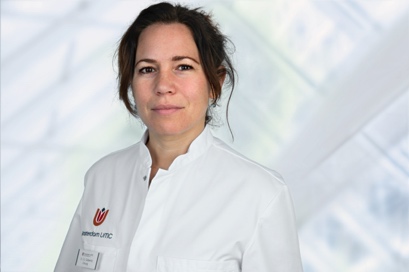 Address			Haparandaweg 898Postal code/city		1013 BD AmsterdamTelephone		+31621225908Email			s.s.gisbertz@amsterdamumc.nlNationality		DutchDate of birth		April 29, 1974Place of birth		Breda, the NetherlandsChild 			Max†Education & Medical Training2012		Fellow (advanced surgical training) bariatric and gastrointestinal surgery, Sint Antonius Ziekenhuis Nieuwegein (Dr. D Boerma).2010 – 2012		CHIVO (advanced surgical training) gastro-intestinal surgery, VUmc Amsterdam (Prof.dr. MA Cuesta).2004 – 2010		Surgical training (resident), UMC Utrecht and Sint Antonius Ziekenhuis Nieuwegein (Prof.dr. IHM Borel Rinkes, Dr. PMNYH Go). Differentiation gastro-intestinal surgery (Dr. B van Ramshorst).2002 – 2003		Surgical resident, OLVG, Amsterdam.2000 – 2002		Medical Doctor, Medical school, University of Amsterdam.1993 – 2000		Master’s degree, University of Amsterdam.1992 – 1993		College preparatory high school education, Teisterbandcollege Zeist.Doctorate16-12-2009	Remote endarterectomy for arterial occlusive disease. Determinants for success. Supervisors: Prof.dr. FL Moll, Prof.dr. G Pasterkamp. Co-supervisors: Dr. JPPM de Vries, Dr. GJ de Borst. University of Utrecht.Career History since Completion of Medical Training2019 – present 	Principal investigator, Amsterdam UMC (AMC), Amsterdam.2013 – present	Consultant gastrointestinal & oncological surgeon (upper-GI) Amsterdam UMC (AMC), Amsterdam.Proctoring2021	Proctor for thoracolaparoscopic esophagectomies in University Hospital, Valencia, Spain.2018 – present 	Yearly faculty member of ESSO course minimally invasive gastrectomy and esophagectomy in Utrecht, the Netherlands. 2018	Proctor for thoracolaparoscopic esophagectomies and laparoscopic gastrectomies in Groote Schuur Hospital, Cape Town, South Africa.2016	Proctor for laparoscopic gastrectomies in INCA, Rio de Janeiro, Brazil.2012 – 2013	Proctor for thoracolaparoscopic esophagectomies and laparoscopic gastrectomies in Reinier de Graaf Gasthuis Delft.2012 – 2013 	Proctor for thoracolaparoscopic esophagectomies and laparoscopic gastrectomies in Sint Antonius Ziekenhuis Nieuwegein. 2012 – 2013 	Proctor for laparoscopic gastrectomies in Onze Lieve Vrouwe Gasthuis Amsterdam.Committees and Boards Amsterdam UMC (AMC)2021 – present 	Member of the Acute Care Committee Amsterdam UMC: organisation of the SSO (specialistische spoed opvang; specialised acute care) at location de Boelelaan. 2020	Organizer of Spinoza lecture. Visiting professor: Prof. Ferri, McGill University, Montreal, Canada (postponed to 2021 due to COVID19).2019 – present 	Member of committee nutrition and food Amsterdam UMC. 2019 – 2021	Committee housing of departments Amsterdam UMC. 2019	Organizer of Spinoza lecture. Visiting professor: Prof. Reynolds, Trinity College, Dublin, Ireland.2018 – 2020	Chair of clinical committee upper GI alliance AMC & VUmc (merge of the 2 Amsterdam academic hospitals).2018 – 2020	Manager of the gastro-intestinal ward Amsterdam UMC, location AMC. 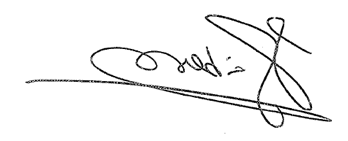 2016 – present 	Initiator and organizer of group counselling by multidisciplinary team for esophageal cancer patients (dietician, medical psychologist, medical oncologist, nurse specialist, surgeon). 2016 – present 	Member of steering committee medical clothing.2013 – present	Organizer of yearly patient day including scientific program for esophageal cancer patients. 2013 – present 	Core team member program ‘electronic patient file’ (selection of program, building of program for Amsterdam UMC use, introduction of program in hospital and training of employees).2013 – present 	DICA (national audit) coordinator for electronic patient file AMC (reuse of data – external parties).2013 – present 	Editor of patient information brochures and website Amsterdam UMC, AMC.Committees and Boards National2021 – present	Board member of the Dutch Society for Gastrointestinal Surgery (NVGIC)2021 – present	Scientific advisory board MLDS (stomach liver bowel foundation)2020 – 2021 	Daily scientific news update on COVID19 for the NVvH (the Dutch Surgical Association)2019 – present 	Advisor for PALGA (pathological-anatomical national automated archive) on esophageal and gastric classification 2018 – present 	Member of Platform Innovation Gastro-Intestinal Diseases (‘Platinum’).2016 – 2017	Congress organisation committee NVGIC theme year 2017 (2 domestic congresses and 1 foreign congress).2013 – 2014 	Editor patient information brochure for SPKS (‘gastric tube’).2013 – 2014	Editor website Dutch Society of Gastroenterology (esophageal and gastric cancer).2010 – 2012	NVEC congress organisation: organisation of foreign conferences and workshops (among others in Reykjavik, Iceland, 2011).Committees and Boards InternationalFrom September 2022	Board of Directors ISDE (International Society for Diseases of the Esophagus)2022 – present	Member of the Scientific Committee of the EAES2022	Scientific committee ISDE congress 2022, Tokyo, Japan2021	Scientific committee ESDE-IGCA joint congress 2021 Milano, Italy2021 – present 	Board of Directors of ESDE (European Society for Diseases of the Esophagus)2021 – present 	President of the membership committee of the ISDE (International Society for Diseases of the Esophagus)2021 – 2025	Organizer of the 2025 world congress of the IGCA (IGCC) in Amsterdam2021 – present 	Board member of the Research and Database Committee of the ISDE (specific appointment Esodata Membership, Bylaws & Budget Subcommittee)2021	Organizer of ESDE (European Society for Diseases of the Esophagus) congress 2021, Amsterdam, the Netherlands (postponed until further notice due to the COVID pandemic)2018 – present 	Member of the British Oesophageal Group (BOG), British collaboration (only 3 non-British members) to improve care for surgical esophageal cancer patients and to collaborate in research projects.2017 – present	Member of GCCG/gastrodata (gastric complications consensus group), European collaboration of > 30 gastric cancer centers to define, classify and benchmark complications.2016 – present	Member of ECCG/esodata (esophageal complications consensus group), worldwide collaboration of > 60 esophageal cancer centers to define, classify and benchmark complications.2016 – present	Founding member of EGCA (European Gastric Cancer Association).2016 – present	OESO Permanent Scientific Committee. Section of Endoscopic Surgery.2015 – present	European Think Tank for minimally invasive esophagectomy – development of European training centers and European research programs.Guideline Committees2021 – present 	Dutch guideline committee cleaning and disinfection of medical equipment and operation rooms2020 – present 	Dutch guideline preoperative work-up for COVID-19 infection in asymptomatic patients scheduled for surgery under general anaesthesia2015 – present	Dutch guideline committee Gastric Cancer2015 – 2020	ISDE Guideline Committee esophageal diseasesEditorial Boards2022 – present	Recently invited to become editor section Upper GI for Surgical Endoscopy2020 – present	Editorial advisory board member EJSO2016 – present	Editorial board member Journal of Gastric CancerReviewerJournals2013 – present 	https://publons.com/researcher/3442581/suzanne-gisbertz/ (Publons incomplete)Reviewer for the Annals of Surgery, Annals of Surgical Oncology, British Journal of Surgery, BMC cancer, Diseases of the Esophagus, E Clinical Medicine, European Journal of Surgical Oncology, Gastric Cancer, Gastroenterology, Journal of the American College of Surgeons, Journal of Cancer, Journal of Thoracic Disease, Nederlands Tijdschrift voor Geneeskunde, Surgical Endoscopy, World Journal of Surgical Oncology, World Journal of SurgeryCongresses2014 – present 	Yearly reviewer abstracts United European Gastroenterology Week (UEG).2021 – present	Reviewer abstracts DDD (Dutch Digestive Days)2022 – present 	Reviewer abstracts ISDE (International Society for Diseases of the Esophagus)MembershipsThe Association of Surgeons of the Netherlands (NVvH)Dutch Society for Surgical Oncology (NVCO)Dutch Society for Gastro-intestinal Surgery (NVGIC)Dutch Society of Gastroenterology (NVGE)European Surgical Association (ESA)International Society for Esophageal Diseases (ISDE)European Society for Esophageal Diseases (ESDE)International Gastric Cancer Association (IGCA)European Society of Surgical Oncology (ESSO)Dutch upper-GI work group (WUGIC)European Society for Endoscopic Surgery (EAES)Dutch fluorescence work groupCourses (selection)2019	Refresher Good Clinical Practice / Dutch health care regulations course (BROK), Amsterdam UMC, Amsterdam, the Netherlands (1 day).2019	Teach the Teacher, Amsterdam, the Netherlands (1 day).2019     	Da Vinci® training as console surgeon, Berlin, Germany (2 days).2019	Basic qualification education (BKO), Amsterdam UMC, Amsterdam, the Netherlands (1 year, monthly).2019    	Da Vinci® training as table surgeon, registration for robotic surgery, IRCAD, Strasbourg, France (2 days).2018	Leadership course, Amsterdam UMC, Amsterdam, the Netherlands (1 year, bi-weekly).2015	Refresher Good Clinical Practice / Dutch health care regulations course (BROK), Amsterdam UMC, Amsterdam, the Netherlands (1 day).2013	Teach the Teacher, Amsterdam, the Netherlands (2 days).2011 	Good Clinical Practice / Dutch health care regulations course (BROK), VUmc, Amsterdam, the Netherlands (5 days).2010	One day course on minimally invasive esophageal surgery, UMC Utrecht, the Netherlands (1 day).2009	OCEH Course Laparoscopic Surgery 5th/6th yr surgical residents, Elancourt, France (2 days).2009 	ICH of Good Clinical Practice (GCP) workshop, Nieuwegein, the Netherlands (1 day).2008	OCEH Course Laparoscopic Surgery 3rd/4th yr surgical residents, Elancourt, France (2 days).2005	AO Course Principles in Operative Fracture Management, Oisterwijk, the Netherlands (4 days).2004	Basic Surgical Skills Course, Leiden, the Netherlands (3 days).2002 	Advanced Trauma Life Support (ATLS), Riel, the Netherlands (2 days).Teaching2022		University Teaching Qualification (Basis Kwalificatie Onderwijs, BKO) certified2021	Teacher for AIOS (‘residents in training’) during CASH course (subject: esophageal cancer surgery).2020 – present 	Gastro-intestinal trainer for surgical residents Amsterdam UMC (‘opleider GE-chirurgie’)2019 – present 	Elective lectures for 2nd year medical students, AMC, Amsterdam2018 – present 	Yearly faculty member of ESSO course minimally invasive gastrectomy and esophagectomy in Utrecht, the Netherlands. 2017 – present 	Mentorship for medical interns, AMC, Amsterdam2014 – 2020		Moderator of the weekly medical students’ case presentations (‘revue’), AMC, Amsterdam.2013 – present	 	Examiner clinical skills medical students, AMC Amsterdam.2013 – present		Physical examination of the abdomen for medical students, AMC, Amsterdam.2013 – present		Clinical lectures for bachelor and master medical students, AMC, Amsterdam.2013 – present		Laparoscopic skills training in animal lab (porcine model) for surgical residents, AMC, Amsterdam.2013 – present		Clinical trainer upper GI Surgery for senior residents and fellows AMC (national and international)2013 – present 	Master thesis and bachelor thesis mentor for > 20 students, AMC and VUmc, Amsterdam.2013 – 2017	KKLO: Small scale clinical case education, AMC, Amsterdam.2013 – 2014	Primary mentor of the nurse specialist, AMC, Amsterdam.2013 – 2014 		Secondary mentor of two physician assistants, AMC, Amsterdam2011 – 2013	Faculty member of the national laparoscopic skills course (OCEH) for Dutch surgical residents, Paris, France.Other Activities2019 – present		Lead singer and alto saxophone player in Amsterdam UMC surgery band.2019 – present		Cuban dances.2016 – present		Yearly humanitarian mission to Ghana to operate (mainly) inguinal hernias (Dutch Operation Hernia).2008 – 2011		Lead singer in UMCU surgery band.1997 – 2006		Professional show ballet dancer for different companies with national and international performances (among others USA, Ukraine, Israel, Germany, Belgium).1998 – 2008		Dive instructor for different dive schools in Thailand, Indonesia and the Netherlands.1998 – 1999		Journey around the world.Sports		Track and field (Bronze medal Dutch Student Championships, 1997 4x100m relay), snowboarding/skiing, wave surfing & kite surfing, diving, cycling (Les Trois Ballons 2014, La Marmotte 2014, Drieländergiro 2016, Maratona dles Dolomites 2016), running (New York City Marathon 2014, Paris Marathon 2016, PB 03:56 hrs), sailing (RYA day skipper)Languages	Dutch, English, German, French, SpanishObtained Grants & Funds 2021	KWF (Dutch Cancer Society Grant) grant for: Development of a Surgical Quality Assurance (SQA) tool for international registries examining complex surgery, using esophagectomy as a case study (main applicant; € 354.415)2021 	CCA grant for: optimizing lymph node staging in esophageal cancer with USPIO-enhanced MRI (main applicant; € 153.463)2021	SLMK donation, contribution to PhD trajectory DM Voeten (main applicant; € 25.000).2020	SLMK donations 2020 € 22.500 (to be appointed to project).2020	CCA grant for ROTATION: high Resolution, respiraOry moTion compensATed, abdomInal tumOur imagiNg: Quantitative biomarkers and anatomical imaging. (co-applicant; main applicant Dr. Oliver J. Gurney-Champion; € 159.986).2019	SLMK for OMEGA: omentectomy versus no omentectomy in gastric cancer surgery (main applicant; € 210.000).2019	ZonMW grant for PEPMEN: paravertebral versus epidural pain medication in esophageal cancer surgery (co applicant; main applicant Prof.dr. van Berge Henegouwen, Amsterdam UMC & Prof.dr. van Hillegersberg, UMCU € 400.000). 2019	KWF (Dutch Cancer Society Grant) for SNAP: sentinel node navigation surgery in esophageal cancer (co applicant; main applicant Prof.dr. Weusten, St Antonius Hospital; € 206.000).2019	Travel Grant UEGW for ERC Hagens (supervising applicant, € 750)2019		Travel Grant Young Talent Fund for ERC Hagens, for the project ‘Lymph node metasases in esophageal carcinoma: Influence of neoadjuvant therapy and the use of DESI-MSI’, at Imperial College, London (supervising applicant; € 4.467).2017	MLDS grant for TIGER: lymph node distribution pattern in esophageal cancer surgery (main applicant; € 250.000).2017		Olympus grant for TIGER: lymph node distribution pattern in esophageal cancer surgery (main applicant; € 40.000).2016 	SLMK for TIGER: lymph node distribution pattern in esophageal cancer surgery (main applicant; € 175.325).2016	Egbers foundation grant for TIGER: lymph node distribution pattern in esophageal cancer surgery (main applicant; € 75.000).2014	ZonMw grant for LOGICA: open versus minimally invasive gastrectomy for cancer (co applicant; main applicant Prof.dr. van Hillegersberg, UMCU; € 400.000).2014	ZonMw grant fort ICAN: intrathoracic versus cervical anastomosis in esophageal cancer surgery (co applicant; main applicant Prof.dr. Rosman, RadboudMC; € 307.000).2014 	Crowd funding by running the Marathon of New York City for esophageal cancer research (€ 6.600).2011 		Dutch Society of Gastrointestinal Surgery travel grant; visiting Prof Inoue, Showa University Medical Center, Yokohama, Japan (€ 2.500).Total: main applicant: 1.320.020 / co applicant 1.482.986Honours2020			Honorary member of the ‘Colégio Brasileiro de Cirurgiões’.2022		Price best poster gold award. Predictive value of Mandard score and nodal status on recurrence pattern and survival of esophageal adenocarcinoma after neoadjuvant therapy and surgery. Henckens SPG, IVORY study group, Gisbertz SS. 4th congress of ESSO, 19/21-10-2022, Bordeaux, France.PhD Students, Current2022 – present	K Keywani. Gastric cancer surgery (expected PhD defense 2025).2021 – present	M. Visser. Optimizing surgery for esophageal and gastric cancer using the national audit data: DUCA (Dutch Upper GI Cancer Audit; expected PhD defense 2024).2020 – present 	SPG Henckens. Surgical quality assurance in trials and observational studies (expected PhD defense 2023). 2020 – present	N Schuring. Lymph node metastases in esophageal cancer surgery: distribution, extent of resection and relation to survival (expected PhD defense 2023).2018 – present	AC Mertens. Functional outcome after esophageal cancer surgery (expected PhD defense 2023). 2016 – present 	L Sadeh. Quality of life in Esophageal and Gastric Surgery. Collaboration with Instituto Oncologico Veneto, Padova, Italy (expected PhD in 2021).2016 – present 		G Pirozolo. Markers of oncologic outcome in Esophageal Cancer Surgery. Collaboration with Instituto Oncologico Veneto, Padova, Italy (expected PhD in 2021).2016 – present 		JAH Gooszen. Late complications and functional problems following esophageal cancer surgery (expected PhD defense 2021).PhD Students, Completed2018 – 2022 	ABJ Borgstein. Staging and treatment of gastric cancer (part I) / Surgery during the COVID-19 pandemic (part II). PhD defense 18-03-2022.2016 – 2022 	AE Slaman. Optimal classification and management of complications after curative esophagectomy for cancer. PhD defense 14-01-2022.2020 – 2021 		DM Voeten. Oesophagogastric cancer surgery. Improving outcomes through the Dutch Upper 			Gastrointestinal Cancer Audit. PhD defense 02-12-2021.2018 – 2021 	MC Kalff. Esophagogastric cancer: relation of patient and treatment characteristics to survival. PhD defense 05-11-2021.2018 – 2021 	E Jezerskyte. Quality of Life following Esophageal Surgery for Cancer. PhD defense 15-06-2021.2018 – 2020 	ERC Hagens. Esophageal cancer treatment: predicting and improving short‐ and long‐term outcomes. PhD defense 09-10-2020.2014 – 2018	SM Jansen, Optical Perfusion Diagnostics in Esophageal Cancer Surgery. PhD defense 29-11-2018.2013 – 2018	MCJ Anderegg. Optimization of Treatment Strategies and Prognostication for Patients with Esophageal Cancer. PhD defense 28-06-2018.Thesis Reading Committee and PhD Committee.2022	VD Plat. Integrity and Failure of the Esophagogastric anastomosis. VUmc, 08-12-2022.2022	M Lubbers. Minimally Invasive Esophagectomy: Management of Complications. Radboud Universiteit Nijmegen, 25-11-2022. 2022	E. Klaver. Towards improved risk stratification in Barrett’s esophagus, AMC, 30-02-2022.2020	AJ van Loghem, Improving patient safety during facial filler treatments in aesthetic medicine, AMC, 28-10-2020.2019	J van Hilst, Minimally Invasive Pancreatic Surgery: Introduction, Development and Outcome Assessment, AMC, 01-02-2019.2018		YHM Claassen, Quality Assurance in the Surgical Treatment of Gastric Cancer, LUMC, 11-12-2018.2017 			WAA Borstlap, New Insights in rectal cancer treatment, AMC, 03-11-2017.2013	KW Maas, Minimally invasive esophagectomy for cancer: beyond techniques, VUmc, 12-02-2013.Primary Research Interests and ProjectsSCOUT I, II, III, IV study: Preoperative screening for COVID19 in asymptomatic patients undergoing surgery under general anaesthesia (I), seroconversion in asymptomatic COVID19 patients (II), yield of CT&PCR for detection of COVID19 in patients with acute abdominal pain (III), proportion of complex appendicitis in COVID19 period (IV). Prospective and retrospective studies. Status: (I) in press Ann Surg, (II) serology testing, (III&IV) including patients (all studies - principal investigator). Esophageal cancerSQA: Surgical Quality Assurance in observational studies. Status: protocol, applied for funding (project leader, collaboration with Prof GB Hanna, Imperial College, London, UK).TIGER study: Distribution of lymph node metastases in esophageal carcinoma. Worldwide multicenter (61 centers) observational study. Status: protocol published in BMC Cancer 2019, including patients (project leader).IVORY study: Ivor Lewis or McKeown versus Orringer esophagectomy for cancer of the distal esophagus or gastro-esophageal junction. National study (23 centers). Status: writing of main manuscript (project leader).IMPEC study: Impact of body composition, nutritional status and physical fitness on outcomes following surgery for esophageal cancer. Status: main paper published in Journal of Cachexia, Sarcopenia and Muscle 2020 (project leader; collaboration with Dr. D Low, Virginia Mason, Seattle, Washington, USA).Quality of life: following esophagectomy. Status: papers published in Ann Surg 2020, World J Surg 2020, Dis Esophagus 2020, J Thorac Dis 2018 (project leader).Fluorescence imaging and other optical techniques: Different optical techniques (laser speckle, dark-field imaging, OCT, fluorescence) to test the microcirculation at esophago-gastrostomy during esophagectomy. Several prospective studies. Status: published in: Med Biol Eng Comput. 2019, J Thorac Dis 2019, 2 in Dis Esophagus. 2018, Sensors (Basel). 2018, Pilot Feasibility Stud. 2017, other studies still including (project leader together with Prof.dr. MI van Berge Henegouwen - surgery, Prof.dr. AGJM van Leeuwen – biomedical engineering & physics, Dr. DM de Bruin - biomedical engineering & physics). ICG/NIR for imaging of the thoracic duct. Pilot performed and submitted, RCT in preparation. ORACLE study; Lymphadenectomy without esophagectomy for early esophageal carcinoma. A feasibility study in cadaver, a porcine model and patients. Status: published in Dis Esoph 2016 (principal investigator, project leader Prof.dr. BAM Weusten).SNAP study (I, II & III): Sentinel node navigation surgery in early esophageal cancer. Status: published in Dis Esoph 2017, SNAP III including patients (principal investigator, project leader Prof.dr. BAM Weusten).TOR study; Long course chemoradiation followed by surgery for T4b esophageal carcinoma. Status: published in Eur J Surg Oncol 2020 (principal investigator, project leader Prof.dr. MI van Berge Henegouwen).Functional complaints: following gastric tube reconstruction: value of pyloric interventions, a prospective study. Status: submitted (principal investigator).Complications: improving postoperative outcomes for patients following esophagectomy. Several prospective and retrospective studies. Status: submitted (principal investigator).Gastric cancerOMEGA trial; Omentectomy in Radical Gastrectomy for Gastric Cancer Trial; multicenter cohort study (4 centers) and RCT (12 centers). Status: cohort study published in BJS 2016, protocol for RCT, applied for funding (project leader). Quality of life: following gastrectomy. Status: published in World J Surg 2020 (project leader).Cytology: value of cytology during diagnostic laparoscopy for gastric cancer. Status: including patients (project leader).PUMA study: Distribution of lymph node metastases in gastric carcinoma. Multicenter observational study. Status: protocol, applied for funding (project leader).  Fluorescence imaging in detecting peritoneal metastases: development of biomarker in combination with ICG / NIR during diagnostic laparoscopy for gastric cancer.CollaborationsNFK project: meaningful information to choose in the doctor’s office. Multi-phase study with the Dutch federation of patient organisations. Status: phase I: development of a meaningful description of a specific disease per hospital, to help patients choose where to go with a specific disease. Phase II: Validation of the dataset and the structure of the information to choose and on the other hand provide SONCOS and NVZ with more information regarding the NFK initiative. Other phases will follow. STOMACH: open versus minimally invasive total gastrectomy after chemotherapy. RCT. Status: submitted (principal investigator).LOGICA: open versus minimally invasive gastrectomy for cancer. RCT. Status: submitted (principal investigator).ICAN: cervical versus intrathoracic anastomosis following esophagectomy for cancer. RCT. Status: submitted (principal investigator).ECCG: international consensus and benchmarking group for complications following esophagectomy. Status: 3 manuscripts published in Ann Surg, inclusion of patients continuing (principal investigator).GCCG: international consensus and benchmarking group for complications following esophagectomy. Status: published in Gastric Cancer, inclusion of patients continuing (principal investigator).CovidSurg: international collaboration investigating surgery related morbidity and mortality in COVID19 infected patients. Status: first paper published in the Lancet 2020, inclusion of patients continuing (local principal investigator).PanSurg: international collaboration to deliver education and research to the frontline during the COVID-19 pandemic. Status: first paper published in Dis Esoph, inclusion of patients continuing (local principal investigator).PRIDE study: preoperative image-guided identification of response to neoadjuvant chemoradiotherapy in esophageal cancer (PET-CT and MRI).Publications and LecturesPubmed listed publications 		216H-Index				1st November 2022: 36 (Scopus) 44 (Google Scholar) 34 (Web of Science)Book chapters			20Book editor			1Invited lectures	101PublicationsFabbi M, van Berge Henegouwen MI, Fumagalli Romario U, Gandini S, Feenstra M, De Pascale S, Gisbertz SS. End-to-side circular stapled versus side-to-side linear stapled intrathoracic esophagogastric anastomosis following minimally invasive Ivor-Lewis esophagectomy: comparison of short-term outcomes. Langenbecks Arch Surg. 2022 May 31. doi: 10.1007/s00423-022-02567-9. Online ahead of print. PMID: 35639136Tweed TTT, van der Veen A, Tummers S, van Dijk DPJ, Luyer MDP, Ruurda JP, van Hillegersberg R, Stoot JHMB; LOGICA study group, Tegels JJW, Hulsewe KWE, Brenkman HJF, Seesing MFJ, Nieuwenhuijzen GAP, Ponten JEH, Wijnhoven BPL, Lagarde SM, de Steur WO, Hartgrink HH, Kouwenhoven EA, van Det MJ, Wassenaar EB, van der Zaag ES, Draaisma WA, Broeders IAMJ, Gisbertz SS, van Berge Henegouwen MI, van Laarhoven HWM. Body Composition Is a Predictor for Postoperative Complications After Gastrectomy for Gastric Cancer: a Prospective Side Study of the LOGICA Trial. J Gastrointest Surg. 2022 Apr 29.Slaman AE, Pirozzolo G, Eshuis WJ, Bergman JJGHM, Hulshof MCCM, van Laarhoven HWM, Meijer SL, Gisbertz SS, van Berge Henegouwen MI. Improved clinical and survival outcomes after esophagectomy for cancer over 25 years. Ann Thorac Surg. 2022 Apr 11:S0003-4975(22)00505-7. Ubels S, Lubbers M, Verstegen MHP, Bouwense SAW, van Daele E, Ferri L, Gisbertz SS, Griffiths EA, Grimminger P, Hanna G, Hubka M, Law S, Low D, Luyer M, Merritt RE, Morse C, Mueller CL, Nieuwenhuijzen GAP, Nilsson M, Reynolds JV, Ribeiro U, Rosati R, Shen Y, Wijnhoven BPL, Klarenbeek BR, van Workum F, Rosman C. Treatment of anastomotic leak after esophagectomy: insights of an international case vignette survey and expert discussions. Dis Esophagus. 2022 Apr 12:doac020.Voeten DM, Elfrink AKE, Gisbertz SS, Ruurda JP, van Hillegersberg R, van Berge Henegouwen MI; Dutch Upper Gastrointestinal Cancer Audit (DUCA) Group. The impact of performing gastric cancer surgery during holiday periods. A population-based study using Dutch upper gastrointestinal cancer audit (DUCA) data. Curr Probl Cancer. 2022 Mar 20;46(3):100850. Dijksterhuis WPM, Kroese TE, Verhoeven RHA, van Rossum PSN, Mook S, Haj Mohammad N, Hulshof MCCM, Gisbertz SS, Ruurda JP, van Oijen MGH, van Hillegersberg R, van Laarhoven HWM. A population-based study on treatment and outcomes in patients with gastric adenocarcinoma diagnosed with distant interval metastases. Eur J Surg Oncol. 2022 Mar 18:S0748-7983(22)00125-1. Jansen SM, de Bruin DM, Wilk LS, van Berge Henegouwen MI, Strackee SD, Gisbertz SS, van Bavel ET, van Leeuwen TG. Quantitative Fluorescence Imaging of Perfusion-An Algorithm to Predict Anastomotic Leakage. Life (Basel). 2022 Feb 8;12(2):249. Gooszen JAH, Eshuis WJ, Blom RLGM, van Dieren S, Gisbertz SS, van Berge Henegouwen MI; Dutch Upper Gastrointestinal Cancer Audit Group. The effect of preoperative body mass index on short-term outcome after esophagectomy for cancer: A nationwide propensity score-matched analysis. Surgery. 2022 Feb 13:S0039-6060(22)00008-3. Kalff MC, Henegouwen MIVB, Baas PC, Bahadoer RR, Belt EJT, Brattinga B, Claassen L, Ćosović A, Crull D, Daams F, van Dalsen AD, Dekker JWT, van Det MJ, Drost M, van Duijvendijk P, Eshuis WJ, van Esser S, Gaspersz MP, Görgec B, Groenendijk RPR, Hartgrink HH, van der Harst E, Haveman JW, Heisterkamp J, van Hillegersberg R, Kelder W, Kingma BF, Koemans WJ, Kouwenhoven EA, Lagarde SM, Lecot F, van der Linden PP, Luyer MDP, Nieuwenhuijzen GAP, Olthof PB, van der Peet DL, Pierie JEN, Pierik EGJMR, Plat VD, Polat F, Rosman C, Ruurda JP, van Sandick JW, Scheer R, Slootmans CAM, Sosef MN, Sosef OV, de Steur WO, Stockmann HBAC, Stoop FJ, Voeten DM, Vugts G, Vijgen GHEJ, Weeda VB, Wiezer MJ, van Oijen MGH, Gisbertz SS. Trends in Distal Esophageal and Gastroesophageal Junction Cancer Care: The Dutch Nationwide Ivory Study. Ann Surg. 2021 Nov 11. van der Wilk BJ, Hagens ERC, Eyck BM, Gisbertz SS, van Hillegersberg R, Nafteux P, Schröder W, Nilsson M, Wijnhoven BPL, Lagarde SM, van Berge Henegouwen MI; International Esodata Study Group Collaborators. Outcomes after totally minimally invasive versus hybrid and open Ivor Lewis oesophagectomy: results from the International Esodata Study Group. Br J Surg. 2022 Jan 13:znab432. doi: 10.1093/bjs/znab432. Pape M, Vissers PAJ, de Vos-Geelen J, Hulshof MCCM, Gisbertz SS, Jeene PM, van Laarhoven HWM, Verhoeven RHA. Treatment patterns and survival in advanced unresectable esophageal squamous cell cancer: A population-based study. Cancer Sci. 2022 Jan 5. doi: 10.1111/cas.15262. Outcomes after perioperative SARS-CoV-2 infection in patients with proximal femoral fractures: an international cohort study. COVIDSurg Collaborative. BMJ Open. 2021 Nov 30;11(11):e050830. doi: 10.1136/bmjopen-2021-050830.Surgical Therapy of Esophageal Adenocarcinoma-Current Standards and Future Perspectives. Schröder W, Gisbertz SS, Voeten DM, Gutschow CA, Fuchs HF, van Berge Henegouwen MI. Cancers (Basel). 2021 Nov 21;13(22):5834. doi: 10.3390/cancers13225834.Treating Early Delayed Gastric Tube Emptying after Esophagectomy with Pneumatic Pyloric Dilation. Mertens A, Gooszen J, Fockens P, Voermans R, Gisbertz S, Bredenoord A, van Berge Henegouwen MI. Dig Surg. 2021;38(5-6):337-342. doi: 10.1159/000519785. Epub 2021 Nov 2. 18F-Fludeoxyglucose-Positron Emission Tomography/Computed Tomography and Laparoscopy for Staging of Locally Advanced Gastric Cancer: A Multicenter Prospective Dutch Cohort Study (PLASTIC). Gertsen EC, Brenkman HJF, van Hillegersberg R, van Sandick JW, van Berge Henegouwen MI, Gisbertz SS, Luyer MDP, Nieuwenhuijzen GAP, van Lanschot JJB, Lagarde SM, Wijnhoven BPL, de Steur WO, Hartgrink HH, Stoot JHMB, Hulsewe KWE, Spillenaar Bilgen EJ, van Det MJ, Kouwenhoven EA, van der Peet DL, Daams F, van Grieken NCT, Heisterkamp J, van Etten B, van den Berg JW, Pierie JP, Eker HH, Thijssen AY, Belt EJT, van Duijvendijk P, Wassenaar E, van Laarhoven HWM, Wevers KP, Hol L, Wessels FJ, Haj Mohammad N, van der Meulen MP, Frederix GWJ, Vegt E, Siersema PD, Ruurda JP; PLASTIC Study Group. JAMA Surg. 2021 Dec 1;156(12):e215340. doi: 10.1001/jamasurg.2021.5340. Epub 2021 Dec 8. Effect of COVID-19 pandemic lockdowns on planned cancer surgery for 15 tumour types in 61 countries: an international, prospective, cohort study. COVIDSurg Collaborative. Lancet Oncol. 2021 Nov;22(11):1507-1517. doi: 10.1016/S1470-2045(21)00493-9. Epub 2021 Oct 5. Laparoscopic Versus Open Gastrectomy for Gastric Cancer (LOGICA): A Multicenter Randomized Clinical Trial. van der Veen A, Brenkman HJF, Seesing MFJ, Haverkamp L, Luyer MDP, Nieuwenhuijzen GAP, Stoot JHMB, Tegels JJW, Wijnhoven BPL, Lagarde SM, de Steur WO, Hartgrink HH, Kouwenhoven EA, Wassenaar EB, Draaisma WA, Gisbertz SS, van der Peet DL, May AM, Ruurda JP, van Hillegersberg R; LOGICA Study Group. J Clin Oncol. 2021 Mar 20;39(9):978-989. doi: 10.1200/JCO.20.01540. Epub 2021 Jan 6.Robot-assisted minimally invasive thoraco-laparoscopic esophagectomy versus minimally invasive esophagectomy for resectable esophageal adenocarcinoma, a randomized controlled trial (ROBOT-2 trial). Tagkalos E, van der Sluis PC, Berlth F, Poplawski A, Hadzijusufovic E, Lang H, van Berge Henegouwen MI, Gisbertz SS, Müller-Stich BP, Ruurda JP, Schiesser M, Schneider PM, van Hillegersberg R, Grimminger PP. BMC Cancer. 2021 Sep 26;21(1):1060. doi: 10.1186/s12885-021-08780-x.Health related quality of life following open versus minimally invasive total gastrectomy for cancer: Results from a randomized clinical trial. van der Wielen N, Daams F, Rosati R, Parise P, Weitz J, Reissfelder C, Diez Del Val I, Loureiro C, Parada-González P, Pintos-Martínez E, Vallejo FM, Achirica CM, Sánchez-Pernaute A, Campos AR, Bonavina L, Asti ELG, Poza AA, Gilsanz C, Nilsson M, Lindblad M, Gisbertz SS, van Berge Henegouwen MI, Romario UF, De Pascale S, Akhtar K, Bonjer HJ, Cuesta MA, van der Peet DL, Straatman J. Eur J Surg Oncol. 2021 Aug 30:S0748-7983(21)00703-4. doi: 10.1016/j.ejso.2021.08.031. Esophageal Cancer After Bariatric Surgery: Increasing Prevalence and Treatment Strategies. Plat VD, Kasteleijn A, Greve JWM, Luyer MDP, Gisbertz SS, Demirkiran A, Daams F. Obes Surg. 2021 Nov;31(11):4954-4962. doi: 10.1007/s11695-021-05679-1. Epub 2021 Sep 7. SARS-CoV-2 infection and venous thromboembolism after surgery: an international prospective cohort study. COVIDSurg Collaborative; GlobalSurg Collaborative. Anaesthesia. 2022 Jan;77(1):28-39. doi: 10.1111/anae.15563. Epub 2021 Aug 24.Impact of the COVID-19 Pandemic on Emergency Adult Surgical Patients and Surgical Services: An International Multi-center Cohort Study and Department Survey. Winter Beatty J, Clarke JM, Sounderajah V, Acharya A, Rabinowicz S, Martin G, Warren LR, Yalamanchili S, Scott AJ, Burgnon E, Purkayastha S, Markar S, Kinross JM; PANSURG-PREDICT Collaborative. Ann Surg. 2021 Dec 1;274(6):904-912. doi: 10.1097/SLA.0000000000005152.Overall Volume Trends in Esophageal Cancer Surgery Results From the Dutch Upper Gastrointestinal Cancer Audit. Voeten DM, Gisbertz SS, Ruurda JP, Wilschut JA, Ferri LE, van Hillegersberg R, van Berge Henegouwen MI; Dutch Upper Gastrointestinal Cancer Audit (DUCA) Group. Ann Surg. 2021 Sep 1;274(3):449-458. doi: 10.1097/SLA.0000000000004985.Staging laparoscopy in patients with advanced gastric cancer: A single center cohort study. Borgstein ABJ, Keywani K, Eshuis WJ, van Berge Henegouwen MI, Gisbertz SS. Eur J Surg Oncol. 2021 Aug 8:S0748-7983(21)00672-7. doi: 10.1016/j.ejso.2021.08.003. Outcomes of Patients with Anastomotic Leakage After Transhiatal, McKeown or Ivor Lewis Esophagectomy: A Nationwide Cohort Study. Verstegen MHP, Slaman AE, Klarenbeek BR, van Berge Henegouwen MI, Gisbertz SS, Rosman C, van Workum F. World J Surg. 2021 Nov;45(11):3341-3349. doi: 10.1007/s00268-021-06250-w. Epub 2021 Aug 9.Effects of pre-operative isolation on postoperative pulmonary complications after elective surgery: an international prospective cohort study. COVIDSurg Collaborative; GlobalSurg Collaborative. Anaesthesia. 2021 Nov;76(11):1454-1464. doi: 10.1111/anae.15560. Epub 2021 Aug 9.Sex differences in tumor characteristics, treatment, and outcomes of gastric and esophageal cancer surgery: nationwide cohort data from the Dutch Upper GI Cancer Audit. Kalff MC, Wagner AD, Verhoeven RHA, Lemmens VEPP, van Laarhoven HWM, Gisbertz SS, van Berge Henegouwen MI; Dutch Upper GI Cancer Audit group. Gastric Cancer. 2022 Jan;25(1):22-32. doi: 10.1007/s10120-021-01225-1. Epub 2021 Aug 7.Presentation, Treatment, and Prognosis of Esophageal Carcinoma in a Nationwide Comparison of Sweden and the Netherlands. Kalff MC, Gottlieb-Vedi E, Verhoeven RHA, van Laarhoven HWM, Lagergren J, Gisbertz SS, Markar SR, van Berge Henegouwen MI. Ann Surg. 2021 Nov 1;274(5):743-750. doi: 10.1097/SLA.0000000000005127.Prognostic value of patient-reported quality of life for survival in oesophagogastric cancer: analysis from the population-based POCOP study. van Kleef JJ, Dijksterhuis WPM, van den Boorn HG, Prins M, Verhoeven RHA, Gisbertz SS, Slingerland M, Mohammad NH, Creemers GJ, Neelis KJ, Heisterkamp J, Rosman C, Ruurda JP, Kouwenhoven EA, van de Poll-Franse LV, van Oijen MGH, Sprangers MAG, van Laarhoven HWM; Dutch Upper GI Cancer Group (DUCG). Gastric Cancer. 2021 Nov;24(6):1203-1212. doi: 10.1007/s10120-021-01209-1. Epub 2021 Jul 12.Machine learning risk prediction of mortality for patients undergoing surgery with perioperative SARS-CoV-2: the COVIDSurg mortality score. COVIDSurg Collaborative. Br J Surg. 2021 Nov 11;108(11):1274-1292. doi: 10.1093/bjs/znab183.Core outcome set for surgical trials in gastric cancer (GASTROS study): international patient and healthcare professional consensus. Alkhaffaf B, Metryka A, Blazeby JM, Glenny AM, Adeyeye A, Costa PM, Diez Del Val I, Gisbertz SS, Guner A, Law S, Lee HJ, Li Z, Nakada K, Reim D, Vorwald P, Baiocchi GL, Allum W, Chaudry MA, Griffiths EA, Williamson PR, Bruce IA. Br J Surg. 2021 Jun 24:znab192. doi: 10.1093/bjs/znab192. Online ahead of print.Risk Prediction Model of 90-Day Mortality After Esophagectomy for Cancer. D'Journo XB, Boulate D, Fourdrain A, Loundou A, van Berge Henegouwen MI, Gisbertz SS, O'Neill JR, Hoelscher A, Piessen G, van Lanschot J, Wijnhoven B, Jobe B, Davies A, Schneider PM, Pera M, Nilsson M, Nafteux P, Kitagawa Y, Morse CR, Hofstetter W, Molena D, So JB, Immanuel A, Parsons SL, Larsen MH, Dolan JP, Wood SG, Maynard N, Smithers M, Puig S, Law S, Wong I, Kennedy A, KangNing W, Reynolds JV, Pramesh CS, Ferguson M, Darling G, Schröder W, Bludau M, Underwood T, van Hillegersberg R, Chang A, Cecconello I, Ribeiro U Jr, de Manzoni G, Rosati R, Kuppusamy M, Thomas PA, Low DE; International Esodata Study Group. JAMA Surg. 2021 Sep 1;156(9):836-845. doi: 10.1001/jamasurg.2021.2376.Methods for conducting international Delphi surveys to optimise global participation in core outcome set development: a case study in gastric cancer informed by a comprehensive literature review. Alkhaffaf B, Blazeby JM, Metryka A, Glenny AM, Adeyeye A, Costa PM, Del Val ID, Gisbertz SS, Guner A, Law S, Lee HJ, Li Z, Nakada K, Nuñez RMR, Reim D, Reynolds JV, Vorwald P, Zanotti D, Allum W, Chaudry MA, Griffiths E, Williamson PR, Bruce IA; GASTROS International Working Group. Trials. 2021 Jun 21;22(1):410. doi: 10.1186/s13063-021-05338-x.ASO Author Reflections: Postoperative Complications are not Associated with Decreased Health-Related Quality of Life in Patients Following Esophagectomy for Esophageal or Gastroesophageal Junction Cancer. Jezerskyte E, van Berge Henegouwen MI, Sprangers MAG, Gisbertz SS. Ann Surg Oncol. 2021 Nov;28(12):7277-7278. doi: 10.1245/s10434-021-10234-4. Epub 2021 Jun 4.Optimal Perioperative Pain Management in Esophageal Surgery: An Evaluation of Paravertebral Analgesia. Feenstra ML, Ten Hoope W, Hermanides J, Gisbertz SS, Hollmann MW, van Berge Henegouwen MI, Eshuis WJ. Ann Surg Oncol. 2021 Oct;28(11):6321-6328. doi: 10.1245/s10434-021-10172-1. Epub 2021 May 28.Feasibility of sentinel node navigated surgery in high-risk T1b esophageal adenocarcinoma patients using a hybrid tracer of technetium-99 m and indocyanine green. Overwater A, Weusten BLAM, Ruurda JP, van Hillegersberg R, Bennink RJ, de Keizer B, Meijer SL, Brosens LAA, Pouw RE, Bergman JJGHM, van Berge Henegouwen MI, Gisbertz SS. Surg Endosc. 2021 May 27. doi: 10.1007/s00464-021-08551-6. Postoperative Complications and Long-Term Quality of Life After Multimodality Treatment for Esophageal Cancer: An Analysis of the Prospective Observational Cohort Study of Esophageal-Gastric Cancer Patients (POCOP). Jezerskyte E, van Berge Henegouwen MI, van Laarhoven HWM, van Kleef JJ, Eshuis WJ, Heisterkamp J, Hartgrink HH, Rosman C, van Hillegersberg R, Hulshof MCCM, Sprangers MAG, Gisbertz SS; Dutch UpperGI Cancer Group. Ann Surg Oncol. 2021 Nov;28(12):7259-7276. doi: 10.1245/s10434-021-10144-5. Epub 2021 May 25. Correction to: The PanSurg-PREDICT Study: Endocrine Surgery During the COVID-19 Pandemic. Van Den Heede K, Chidambaram S, Winter Beatty J, Chander N, Markar S, Tolley NS, Palazzo FF, Kinross JK, Di Marco AN; PanSurg Collaborative and the PREDICT-Endocrine Collaborative. World J Surg. 2021 Aug;45(8):2325. doi: 10.1007/s00268-021-06171-8.Minimally Invasive Oncologic Upper Gastrointestinal Surgery can be Performed Safely on all Weekdays: A Nationwide Cohort Study. Voeten DM, Elfrink AKE, Gisbertz SS, Ruurda JP, van Hillegersberg R, van Berge Henegouwen MI. World J Surg. 2021 Sep;45(9):2816-2829. doi: 10.1007/s00268-021-06160-x. Epub 2021 May 25. Impact of the COVID-19 pandemic on incidence and severity of acute appendicitis: a comparison between 2019 and 2020. Scheijmans JCG, Borgstein ABJ, Puylaert CAJ, Bom WJ, Bachiri S, van Bodegraven EA, Brandsma ATA, Ter Brugge FM, de Castro SMM, Couvreur R, Franken LC, Gaspersz MP, de Graaff MR, Groenen H, Kleipool SC, Kuypers TJL, Martens MH, Mens DM, Orsini RG, Reneerkens NJMM, Schok T, Sedee WJA, Tavakoli Rad S, Volders JH, Weeder PD, Prins JM, Gietema HA, Stoker J, Gisbertz SS, Besselink MGH, Boermeester MA; SCOUT Collaboarative Study group. BMC Emerg Med. 2021 May 12;21(1):61. doi: 10.1186/s12873-021-00454-y. PMID: 33980150 Intrathoracic vs Cervical Anastomosis After Totally or Hybrid Minimally Invasive Esophagectomy for Esophageal Cancer: A Randomized Clinical Trial. van Workum F, Verstegen MHP, Klarenbeek BR, Bouwense SAW, van Berge Henegouwen MI, Daams F, Gisbertz SS, Hannink G, Haveman JW, Heisterkamp J, Jansen W, Kouwenhoven EA, van Lanschot JJB, Nieuwenhuijzen GAP, van der Peet DL, Polat F, Ubels S, Wijnhoven BPL, Rovers MM, Rosman C; ICAN collaborative research group. JAMA Surg. 2021 Jul 1;156(7):601-610. doi: 10.1001/jamasurg.2021.1555. PMID: 33978698 Patient-reported outcomes after oesophagectomy in the multicentre LASER study. Markar SR, Sounderajah V, Johar A, Zaninotto G, Castoro C, Lagergren P, Elliott JA, Gisbertz SS, Mariette C, Alfieri R, Huddy J, Pinto E, Scarpa M, Klevebro F, Sunde B, Murphy CF, Greene C, Ravi N, Piessen G, Brenkman H, Ruurda J, van Hillegersberg R, Lagarde SM, Wijnhoven BP, Pera M, Roigg J, Castro S, Matthijsen R, Findlay J, Antonowicz S, Maynard N, McCormack O, Ariyarathenam A, Sanders G, Cheong E, Jaunoo S, Allum W, van Lanschot J, Nilsson M, Reynolds JV, van Berge Henegouwen MI, Hanna GB. Br J Surg. 2021 Sep 27;108(9):1090-1096. doi: 10.1093/bjs/znab124. PMID: 33975337Defining indocyanine green fluorescence to assess anastomotic perfusion during gastrointestinal surgery: systematic review. Slooter MD, Mansvelders MSE, Bloemen PR, Gisbertz SS, Bemelman WA, Tanis PJ, Hompes R, van Berge Henegouwen MI, de Bruin DM. BJS Open. 2021 Mar 5;5(2):zraa074. doi: 10.1093/bjsopen/zraa074. PMID: 33893811 Prognostic relevance of lymph node regression on survival in esophageal cancer: a systematic review and meta-analysis. Hagens E, Tukanova K, Jamel S, van Berge Henegouwen M, Hanna GB, Gisbertz S, Markar SR. Dis Esophagus. 2022 Jan 7;35(1):doab021. doi: 10.1093/dote/doab021. PMID: 33893494 A proposal for uniformity in classification of lymph node stations in esophageal cancer. Schuring N, Matsuda S, Hagens ERC, Sano J, Mayanagi S, Kawakubo H, van Berge Henegouwen MI, Kitagawa Y, Gisbertz SS. Dis Esophagus. 2021 Oct 11;34(10):doab009. doi: 10.1093/dote/doab009. PMID: 33884407 The PanSurg-PREDICT Study: Endocrine Surgery During the COVID-19 Pandemic. Van Den Heede K, Chidambaram S, Winter Beatty J, Chander N, Markar S, Tolley NS, Palazzo FF, Kinross JK, Di Marco AN; PanSurg Collaborative and the PREDICT-Endocrine Collaborative. World J Surg. 2021 Aug;45(8):2315-2324. doi: 10.1007/s00268-021-06099-z. Epub 2021 Apr 20. PMID: 33877392 Is Re-introducing Major Open and Minimally Invasive Surgery during COVID-19 Safe for Patients and Healthcare Workers? An International, Multi-centre Cohort Study in the Field of Oesophago-gastric Surgery. Alasmar M, Kausar A, Borgstein AB, Moons J, Doran S, de Pascale S, Restrepo R, Verrengia A, Alloggio M, Delgado AM, Kumar S, Del Val ID, Giocapuzzi S, Baiocchi GL, de Vega Irañeta M, Salcedo G, Vorwald P, Fumagalli Romario U, Nafteux P, Gisbertz S, Chaudry MA, Alkhaffaf B. Ann Surg Oncol. 2021 Sep;28(9):4816-4826. doi: 10.1245/s10434-021-09885-0. Epub 2021 Apr 17. PMID: 33866473Technique of open and minimally invasive intrathoracic reconstruction following esophagectomy-an expert consensus based on a modified Delphi process. Bartella I, Fransen LFC, Gutschow CA, Bruns CJ, van Berge Henegouwen ML, Chaudry MA, Cheong E, Cuesta MA, Van Daele E, Gisbertz SS, van Hillegersberg R, Hölscher A, Mercer S, Moorthy K, Nafteux P, Nilsson M, Pattyn P, Piessen G, Räsanen J, Rosman C, Ruurda JP, Schneider PM, Sgromo B, Nieuwenhuijzen GA, Luyer MDP, Schröder W. Dis Esophagus. 2021 Nov 11;34(11):doaa127. doi: 10.1093/dote/doaa127. PMID: 33846718.Gender Differences in Treatment Allocation and Survival of Advanced Gastroesophageal Cancer: A Population-Based Study. Dijksterhuis WPM, Kalff MC, Wagner AD, Verhoeven RHA, Lemmens VEPP, van Oijen MGH, Gisbertz SS, van Berge Henegouwen MI, van Laarhoven HWM. J Natl Cancer Inst. 2021 Nov 2;113(11):1551-1560. Safety of Esophageal Cancer Surgery During the First Wave of the COVID-19 Pandemic in Europe: A Multicenter Study. Borgstein ABJ, Brunner S, Hayami M, Moons J, Fuchs H, Eshuis WJ, Gisbertz SS, Bruns CJ, Nafteux P, Nilsson M, Schröder W, van Berge Henegouwen MI. Ann Surg Oncol. 2021 Sep;28(9):4805-4813. doi: 10.1245/s10434-021-09886-z. Epub 2021 Apr 8. PMID: 33830357COVIDSurg Collaborative, GlobalSurg Collaborative. SARS-CoV-2 vaccination modelling for safe surgery to save lives: data from an international prospective cohort study. Br J Surg. 2021 Mar 24:znab101. doi: 10.1093/bjs/znab101. Online ahead of print. PMID: 33761533Kalff MC, van Berge Henegouwen MI, Gisbertz SS. Textbook outcome for esophageal cancer surgery: an international consensus-based update of a quality measure. Dis Esophagus. 2021 Mar 22:doab011. doi: 10.1093/dote/doab011. Online ahead of print. PMID: 33744921Markar SR, Penna M, Gisbertz S, Hanna GB, van Berge Henegouwen MI, Cuesta MA. What comes next after the surgical randomized clinical trial? Br J Surg. 2021 Mar 12;108(2):e59. doi: 10.1093/bjs/znaa069. PMID: 33711111 van den Boorn HG, Abu-Hanna A, Haj Mohammad N, Hulshof MCCM, Gisbertz SS, Klarenbeek BR, Slingerland M, Beerepoot LV, Rozema T, Sprangers MAG, Verhoeven RHA, van Oijen MGH, Zwinderman KH, van Laarhoven HWM. SOURCE: Prediction Models for Overall Survival in Patients With Metastatic and Potentially Curable Esophageal and Gastric Cancer. J Natl Compr Canc Netw. 2021 Feb 26:1-8. doi: 10.6004/jnccn.2020.7631. Online ahead of print. PMID: 33636694COVIDSurg Collaborative; GlobalSurg Collaborative. Timing of surgery following SARS-CoV-2 infection: an international prospective cohort study. Anaesthesia. 2021 Jun;76(6):748-758. Oesophago-Gastric Anastomosis Study Group on the West Midlands Research Collaborative. Anastomotic leak following oesophagectomy: research priorities from an international Delphi consensus study. Br J Surg. 2021 Jan 27;108(1):66-73.Eddahchouri Y, van Workum F, van den Wildenberg FJH, van Berge Henegouwen MI, Polat F, van Goor H; MIE Delphi Collaboration, Pierie JEN, Klarenbeek BR, Gisbertz SS, Rosman C. European consensus on essential steps of Minimally Invasive Ivor Lewis and McKeown Esophagectomy through Delphi methodology. Surg Endosc. 2021 Feb 19. doi: 10.1007/s00464-021-08304-5. Online ahead of print. PMID: 33608767Claassen L, Hannink G, Luyer MDP, Ainsworth AP, van Berge Henegouwen MI, Cheong E, Daams F, van Det MJ, van Duijvendijk P, Gisbertz SS, Gutschow CA, Heisterkamp J, Kauppi JT, Klarenbeek BR, Kouwenhoven EA, Langenhoff BS, Larsen MH, Martijnse IS, van Nieuwenhoven EJ, van der Peet DL, Pierie JEN, Pierik REGJM, Polat F, Räsänen JV, Rouvelas I, Sosef MN, Wassenaar EB, van den Wildenberg FJH, van der Zaag ES, Nilsson M, Nieuwenhuijzen GAP, van Workum F, Rosman C; esophagectomy learning curve collaborative group. Learning Curves of Ivor Lewis Totally Minimally Invasive Esophagectomy by Hospital and Surgeon Characteristics: A Retrospective Multi-National Cohort Study. Ann Surg. 2021 Feb 10. doi: 10.1097/SLA.0000000000004801. Online ahead of print. PMID: 33605581van den Ende T, Clercq N, van Berge Henegouwen MI, Gisbertz SS, Geijsen D, Verhoeven R, Meijer SL, Schokker S, Dings M, Bergman JJGHM, Haj Mohammad N, Ruurda JP, van Hillegersberg R, Mook S, Nieuwdorp M, de Gruijl TD, Soeratram TTD, Ylstra B, van Grieken NCT, Bijlsma MF, Hulshof MCCM, van Laarhoven HW. Neoadjuvant Chemoradiotherapy Combined with Atezolizumab for Resectable Esophageal Adenocarcinoma: A Single Arm Phase II Feasibility Trial (PERFECT). Clin Cancer Res. 2021 Jan 27:clincanres.4443.2020. doi: 10.1158/1078-0432.CCR-20-4443. Online ahead of print. PMID: 33504550Voeten DM, van der Werf LR, Gisbertz SS, Ruurda JP, van Berge Henegouwen MI, van Hillegersberg R; Dutch Upper Gastrointestinal Cancer Audit (DUCA) Group. Postoperative intensive care unit stay after minimally invasive esophagectomy shows large hospital variation. Results from the Dutch Upper Gastrointestinal Cancer Audit. Eur J Surg Oncol. 2021 Jan 16:S0748-7983(21)00005-6. doi: 10.1016/j.ejso.2021.01.005. Online ahead of print. PMID: 33485673 Kalff MC, Fransen LFC, de Groot EM, Gisbertz SS, Nieuwenhuijzen GAP, Ruurda JP, Verhoeven RHA, Luyer MDP, van Hillegersberg R, van Berge Henegouwen MI; Dutch Upper Gastrointestinal Cancer Audit group. Long-Term Survival After Minimally Invasive Versus Open Esophagectomy for Esophageal Cancer: A Nationwide Propensity-Score Matched Analysis. Ann Surg. 2020 Dec 23;Publish Ahead of Print. doi: 10.1097/SLA.0000000000004708. Online ahead of print. PMID: 33378310Borgstein ABJ, Scheijmans JCG, Puylaert CAJ, Keywani K, Lobatto ME, Orsini RG, Veillinga TVR, van Rossen J, Scheerder MJ, Voermans RP, Han AX, Russell CA, Prins JM, Gietema HA, Stoker J, Boermeester MA, Gisbertz SS, Besselink MG; SCOUT study group. Yield of Adding chest CT to Abdominal CT to Detect COVID-19 in Patients Presenting with Acute Gastrointestinal Symptoms (SCOUT-3): Multicenter Study. Ann Surg. 2020 Dec 18;Publish Ahead of Print. doi: 10.1097/SLA.0000000000004678. Online ahead of print. PMID: 33351483Jansen SM, van Berge Henegouwen MI, Gisbertz SS, van Leeuwen TG. Comment on the complex assessment of anastomosis' perfusion following esophagectomy: Set in stone? Eur J Surg Oncol. 2020 Nov 24:S0748-7983(20)30904-5. doi: 10.1016/j.ejso.2020.11.009. Online ahead of print. PMID: 33257082 Borgstein ABJ, van Berge Henegouwen MI, Lameris W, Eshuis WJ, Gisbertz SS; Dutch Upper GI Cancer Audit. Staging laparoscopy in gastric cancer surgery. A population-based cohort study in patients undergoing gastrectomy with curative intent. Eur J Surg Oncol. 2020 Nov 17:S0748-7983(20)30903-3. doi: 10.1016/j.ejso.2020.11.011. Online ahead of print. PMID: 33234483Kalff MC, Vesseur I, Eshuis WJ, Heineman DJ, Daams F, van der Peet DL, van Berge Henegouwen MI, Gisbertz SS. The Association of Textbook Outcome And Long-Term Survival After Esophagectomy for Esophageal Cancer. Ann Thorac Surg. 2020 Nov 19:S0003-4975(20)31928-7. doi: 10.1016/j.athoracsur.2020.09.035. Online ahead of print. PMID: 33221197Jezerskyte E, Mertens AC, van Dieren S, Eshuis WJ, Sprangers MAG, van Berge Henegouwen MI, Gisbertz SS; Dutch Upper Gastrointestinal Cancer Audit (DUCA) group. Gastrectomy Versus Esophagectomy For Gastroesophageal Junction Tumors: Short- And Long-term Outcomes From the Dutch Upper GI Cancer Audit. Ann Surg. 2020 Nov 17. doi: 10.1097/SLA.0000000000004610. Online ahead of print. PMID: 33214453Kingma BF, Grimminger PP, van der Sluis PC, van Det MJ, Kouwenhoven EA, Chao YK, Tsai CY, Fuchs HF, Bruns CJ, Sarkaria IS, Luketich JD, Haveman JW, van Etten B, Chiu PW, Chan SM, Rouanet P, Mourregot A, Hölzen JP, Sallum RA, Cecconello I, Egberts JH, Benedix F, van Berge Henegouwen MI, Gisbertz SS, Perez D, Jansen K, Hubka M, Low DE, Biebl M, Pratschke J, Turner P, Pursnani K, Chaudry A, Smith M, Mazza E, Strignano P, Ruurda JP, van Hillegersberg R; UGIRA Study Group. Worldwide Techniques and Outcomes in Robot-Assisted Minimally Invasive Esophagectomy (RAMIE): Results from the Multicenter International Registry. Ann Surg. 2020 Nov 9. doi: 10.1097/SLA.0000000000004550. Online ahead of print. PMID: 33177354Jansen SM, de Bruin DM, van Berge Henegouwen MI, Bloemen PR, Strackee SD, Veelo DP, van Leeuwen TG, Gisbertz SS. Quantitative change of perfusion in gastric tube reconstruction by sidestream dark field microscopy (SDF) after esophagectomy, a prospective in-vivo cohort study. Eur J Surg Oncol. 2020 Sep 13:S0748-7983(20)30776-9. doi: 10.1016/j.ejso.2020.09.006. Online ahead of print. PMID: 33077296Hagens ERC, Reijntjes MA, Anderegg MCJ, Eshuis WJ, van Berge Henegouwen MI, Gisbertz SS. Risk factors and consequences of anastomotic leakage after esophagectomy for cancer. Ann Thorac Surg. 2020 Oct 16:S0003-4975(20)31693-3. doi: 10.1016/j.athoracsur.2020.08.022. Online ahead of print. PMID: 33075324van der Werf LR, Marra E, Gisbertz SS, Wijnhoven BPL, van Berge Henegouwen MI. A Propensity Score-Matched Cohort Study to Evaluate the Association of Lymph Node Retrieval with Long-Term Overall Survival in Patients with Esophageal Cancer. Ann Surg Oncol. 2021 Jan;28(1):133-141. doi: 10.1245/s10434-020-09142-w. Epub 2020 Oct 16. PMID: 33067746Slooter MD, Jansen SMA, Bloemen PR, van den Elzen RM, Wilk LS, van Leeuwen TG, van Berge Henegouwen MI, de Bruin DM, Gisbertz SS. 2020. Comparison of optical imaging techniques to quantitatively assess the perfusion of the gastric conduit during oesophagectomy. Applied Sciences (Switzerland). 10(16):Article 5522. https://doi.org/10.3390/app10165522.CAJ Puylaert*, JCG Scheijmans*, ABJ Borgstein*, CS Andeweg, A Bartels-Rutten, GL Beets, MI van Berge Henegouwen, SJ Braak, R Couvreur, F Daams, HW van Es, LC Franken, BA Grotenhuis, ER Hendriks, IHJT de Hingh, F Hoeijmakers, JT ten Holder, PM Huisman, G Kazemier, F van Kesteren, J van Kesteren, K Keywani, SZ Kuiper, MDJ Lange, ME Lobatto, A du Mée, M Poeze, EM van Praag, J van Rossen, HC van Santvoort, WJA Sedee, LWF Seelen, S Sharabiany, NL Sosef, MJR Quanjel, J Veltman, T Verhagen, VCJ van de Vlasakker, PD Weeder, JR van Werven, NJ Wesdorp, S van Dieren, AX Han, CA Russell, MD de Jong, PMM Bossuyt, HME Quarles van Ufford, WM Prokop, SS Gisbertz#, JM Prins#, MG Besselink#, MA Boermeester#, HA Gietema#, J# on behalf of the SCOUT study group (*shared 1st author, #shared last author). Yield of screening for COVID-19 in asymptomatic patients prior to elective or emergency surgery using chest CT and RT-PCR (SCOUT): multicenter study. Accepted, Ann Surg.SK Kamarajah, SR Markar, P Singh, EA Griffiths, Oesophagogastric Anastomosis Audit Group (SS Gisbertz). The influence of the SARS-CoV-2 pandemic on esophagogastric cancer services: an international survey of esophagogastric surgeons. In press, Dis Esoph.Müller PC, Kapp JR, Vetter D, Bonavina L, Brown W, Castro S, Cheong E, Darling GE, Egberts J, Ferri L, Gisbertz SS, Gockel I, Grimminger PP, Hofstetter WL, Hölscher AH, Low DE, Luyer M, Markar SR, Mönig SP, Moorthy K, Morse CR, Müller-Stich BP, Nafteux P, Nieponice A, Nieuwenhuijzen GAP, Nilsson M, Palanivelu C, Pattyn P, Pera M, Räsänen J, Ribeiro U, Rosman C, Schröder W, Sgromo B, van Berge Henegouwen MI, van Hillegersberg R, van Veer H, van Workum F, Watson DI, Wijnhoven BPL, Gutschow CA. Fit-for-Discharge Criteria after Esophagectomy: An International Expert Delphi Consensus. Dis Esophagus. 2020 Sep 22:doaa101. doi: 10.1093/dote/doaa101. Online ahead of print. PMID: 32960264Baiocchi GL, Giacopuzzi S, Reim D, Piessen G, Costa PMD, Reynolds JV, Meyer HJ, Morgagni P, Gockel I, Santos LL, Jensen LS, Murphy T, D'Ugo D, Rosati R, Fumagalli Romario U, Degiuli M, Kielan W, Mönig S, Kołodziejczyk P, Polkowski W, Pera M, Schneider PM, Wijnhoven B, de Steur WO, Gisbertz SS, Hartgrink H, van Sandick JW, Botticini M, Hölscher AH, Allum W, De Manzoni G. Incidence and Grading of Complications After Gastrectomy for Cancer Using the GASTRODATA Registry: A European Retrospective Observational Study. Ann Surg. 2020 Nov;272(5):807-813. doi: 10.1097/SLA.0000000000004341.PMID: 32925254Jezerskyte E, Saadeh LM, Hagens ERC, Sprangers MAG, Noteboom L, van Laarhoven HWM, Eshuis WJ, Hulshof MCCM, van Berge Henegouwen MI, Gisbertz SS. Long-Term Quality of Life Following Transthoracic and Transhiatal Esophagectomy for Esophageal Cancer. J Gastrointest Surg. 2020 Sep 9. doi: 10.1007/s11605-020-04783-4. Online ahead of print. PMID: 32909195van der Wielen N, Straatman J, Daams F, Rosati R, Parise P, Weitz J, Reissfelder C, Diez Del Val I, Loureiro C, Parada-González P, Pintos-Martínez E, Mateo Vallejo F, Medina Achirica C, Sánchez-Pernaute A, Ruano Campos A, Bonavina L, Asti ELG, Alonso Poza A, Gilsanz C, Nilsson M, Lindblad M, Gisbertz SS, van Berge Henegouwen MI, Fumagalli Romario U, De Pascale S, Akhtar K, Jaap Bonjer H, Cuesta MA, van der Peet DL. Open versus minimally invasive total gastrectomy after neoadjuvant chemotherapy: results of a European randomized trial. Gastric Cancer. 2021 Jan;24(1):258-271AC Mertens, MC Kalff, WJ Eshuis, TM van Gulik, MI van Berge Henegouwen, SS Gisbertz, On behalf of the Dutch Upper GI Cancer Audit group. Transthoracic versus transhiatal esophagectomy for esophageal cancer: a nation-wide propensity score matched cohort analysis. Ann Surg Oncol. 2021 Jan;28(1):175-183. doi: 10.1245/s10434-020-08760-8. Epub 2020 Jun 30. PMID: 32607607Eliza R.C. Hagens, Mark I. van Berge Henegouwen, Suzanne S. Gisbertz. Distribution of lymph node metastases in esophageal carcinoma patients undergoing upfront surgery: a systematic review. Cancers (Basel). 2020 Jun 16;12(6):1592. doi: 10.3390/cancers12061592. PMID: 32560226Daan M. Voeten, Richard van Hillegersberg, Mark I. van Berge Henegouwen, Suzanne S. Gisbertz. Adenocarcinoma of the gastro-esophageal junction: is centralization policy always a good idea? Ann Esoph 2020.CovidSurg Collaborative [Gisbertz SS, local PI]. Mortality and pulmonary complications in patients undergoing surgery with perioperative SARS-CoV-2 infection: an international cohort study. The Lancet. 2020.Fabbi M, Hagens ERC, van Berge Henegouwen MI, Gisbertz SS. Anastomotic leakage after esophagectomy for esophageal cancer: definitions, diagnostics, and treatment. Dis Esophagus. 2020 Jun 1:doaa039.Jezerskyte E, Saadeh LM, Hagens ERC, Sprangers MAG, Noteboom L, van Laarhoven HWM, Eshuis WJ, Hulshof MCCM, van Berge Henegouwen MI, Gisbertz SS. Long-term health-related quality of life after McKeown and Ivor Lewis esophagectomy for esophageal carcinoma. Dis Esophagus. 2020 May 23:doaa022.Markar SR, Ni M, Gisbertz SS, van der Werf L, Straatman J, van der Peet D, Cuesta MA, Hanna GB, van Berge Henegouwen MI; Dutch Upper GI Cancer Audit and TIME Study Group. Implementation of Minimally Invasive Esophagectomy From a Randomized Controlled Trial Setting to National Practice. J Clin Oncol. 2020 May 18:JCO1902483.Markar SR, Zaninotto G, Castoro C, Johar A, Lagergren P, Elliott JA, Gisbertz SS, Mariette C, Alfieri R, Huddy J, Sounderajah V, Pinto E, Scarpa M, Klevebro F, Sunde B, Murphy CF, Greene C, Ravi N, Piessen G, Brenkman H, Ruurda JP, Van Hillegersberg R, Lagarde S, Wijnhoven B, Pera M, Roig J, Castro S, Matthijsen R, Findlay J, Antonowicz S, Maynard N, McCormack O, Ariyarathenam A, Sanders G, Cheong E, Jaunoo S, Allum W, Van Lanschot J, Nilsson M, Reynolds JV, Henegouwen MIVB, Hanna GB. Lasting Symptoms After Esophageal Resection (LASER): European Multicenter Cross-sectional Study. Ann Surg. 2020 May 11.Hagens ERC, Feenstra ML, van Egmond MA, van Laarhoven HWM, Hulshof MCCM, Boshier PR, Low DE, van Berge Henegouwen MI, Gisbertz SS. Influence of body composition and muscle strength on outcomes after multimodal oesophageal cancer treatment. J Cachexia Sarcopenia Muscle. 2020 Feb 25.Kingma BF, Eshuis WJ, de Groot EM, Feenstra ML, Ruurda JP, Gisbertz SS, Ten Hoope W, Marsman M, Hermanides J, Hollmann MW, Kalkman CJ, Luyer MDP, Nieuwenhuijzen GAP, Scholten HJ, Buise M, van Det MJ, Kouwenhoven EA, van der Meer F, Frederix GWJ, Cheong E, Al Naimi K, van Berge Henegouwen MI, van Hillegersberg R. Paravertebral catheter versus EPidural analgesia in Minimally invasive Esophageal resectioN: a randomized controlled multicenter trial (PEPMEN trial). BMC Cancer. 2020 Feb 22;20(1):142.Hagens ERC, Feenstra ML, Eshuis WJ, Hulshof MCCM, van Laarhoven HWM, van Berge Henegouwen MI, Gisbertz SS. Conditional survival after neoadjuvant chemoradiotherapy and surgery for oesophageal cancer. Br J Surg. 2020 Feb 3.Fransen LFC, Berkelmans GHK, Asti E, van Berge Henegouwen MI, Berlth F, Bonavina L, Brown A, Bruns C, van Daele E, Gisbertz SS, Grimminger PP, Gutschow CA, Hannink G, Hölscher AH, Kauppi J, Lagarde SM, Mercer S, Moons J, Nafteux P, Nilsson M, Palazzo F, Pattyn P, Raptis DA, Räsanen J, Rosato EL, Rouvelas I, Schmidt HM, Schneider PM, Schröder W, van der Sluis PC, Wijnhoven BPL, Nieuwenhuijzen GAP, Luyer MDP; EsoBenchmark Collaborative. The Effect of Postoperative Complications After Minimally Invasive Esophagectomy on Long-term Survival: An International Multicenter Cohort Study. Ann Surg. 2020 Jan 14.Jezerskyte E, Saadeh LM, Hagens ERC, Sprangers MAG, Noteboom L, van Laarhoven HWM, Eshuis WJ, van Berge Henegouwen MI, Gisbertz SS. Long-Term Quality of Life After Total Gastrectomy Versus Ivor Lewis Esophagectomy. World J Surg. 2020 Mar;44(3):838-848.Anderegg MCJ, Ruurda JP, Gisbertz SS, Blom RLGM, Sosef MN, Wijnhoven BPL, Hulshof MCCM, Bergman JJGHM, van Laarhoven HWM, van Berge Henegouwen MI. Feasibility of extended chemoradiotherapy plus surgery for patients with cT4b esophageal carcinoma. Eur J Surg Oncol. 2020 Apr;46(4 Pt A):626-631.Schröder W, Raptis DA, Schmidt HM, Gisbertz SS, Moons J, Asti E, Luyer MDP, Hölscher AH, Schneider PM, Henegouwen MIVB, Nafteux P, Nilsson M, Räsanen J, Palazzo F, Mercer S, Bonavina L, Nieuwenhuijzen GAP, Wijjnhoven BPL, Pattyn P, Grimminger PP, Bruns CJ, Gutschow CA. Anastomotic Techniques and Associated Morbidity in Total Minimally Invasive Transthoracic Esophagectomy: Results From the EsoBenchmark Database. Ann Surg. 2019 Nov;270(5):820-826.Hagens ERC, Künzli HT, van Rijswijk AS, Meijer SL, Mijnals RCD, Weusten BLAM, Geijsen ED, van Laarhoven HWM, van Berge Henegouwen MI, Gisbertz SS. Distribution of lymph node metastases in esophageal adenocarcinoma after neoadjuvant chemoradiation therapy: a prospective study. Surg Endosc. 2019 Oct 17.Konradsson M, van Berge Henegouwen MI, Bruns C, Chaudry MA, Cheong E, Cuesta MA, Darling GE, Gisbertz SS, Griffin SM, Gutschow CA, van Hillegersberg R, Hofstetter W, Hölscher AH, Kitagawa Y, van Lanschot JJB, Lindblad M, Ferri LE, Low DE, Luyer MDP, Ndegwa N, Mercer S, Moorthy K, Morse CR, Nafteux P, Nieuwehuijzen GAP, Pattyn P, Rosman C, Ruurda JP, Räsänen J, Schneider PM, Schröder W, Sgromo B, Van Veer H, Wijnhoven BPL, Nilsson M. Diagnostic criteria and symptom grading for delayed gastric conduit emptying after esophagectomy for cancer: international expert consensus based on a modified Delphi process. Dis Esophagus. 2020 Apr 15;33(4):doz074.van der Wilk BJ, Noordman BJ, Neijenhuis LKA, Nieboer D, Nieuwenhuijzen GAP, Sosef MN, van Berge Henegouwen MI, Lagarde SM, Spaander MCW, Valkema R, Biermann K, Wijnhoven BPL, van der Gaast A, van Lanschot JJB, Doukas M, Nikkessen S, Luyer M, Schoon EJ, Roef MJ, van Lijnschoten I, Oostenbrug LE, Riedl RG, Gisbertz SS, Krishnadath KK, Bennink RJ, Meijer SL; Collaborators:. Active Surveillance Versus Immediate Surgery in Clinically Complete Responders After Neoadjuvant Chemoradiotherapy for Esophageal Cancer: A Multicenter Propensity Matched Study. Ann Surg. 2019 Oct 4.Pirozzolo G, Gisbertz SS, Castoro C, van Berge Henegouwen MI, Scarpa M. Neutrophil-to-lymphocyte ratio as prognostic marker in esophageal cancer: a systematic review and meta-analysis. J Thorac Dis. 2019 Jul;11(7):3136-3145.van den Ende T, Abe Nijenhuis FA, van den Boorn HG, Ter Veer E, Hulshof MCCM, Gisbertz SS, van Oijen MGH, van Laarhoven HWM. COMplot, A Graphical Presentation of Complication Profiles and Adverse Effects for the Curative Treatment of Gastric Cancer: A Systematic Review and Meta-Analysis. Front Oncol. 2019 Jul 25;9:684.Verboom DM, Koster-Brouwer ME, Ruurda JP, van Hillegersberg R, van Berge Henegouwen MI, Gisbertz SS, Scicluna BP, Bonten MJM, Cremer OL; MARS consortium. A pilot study of a novel molecular host response assay to diagnose infection in patients after high-risk gastro-intestinal surgery. J Crit Care. 2019 Jul 30;54:83-87. doi: 10.1016/j.jcrc.2019.07.020.Hagens ERC, van Berge Henegouwen MI, van Sandick JW, Cuesta MA, van der Peet DL, Heisterkamp J, Nieuwenhuijzen GAP, Rosman C, Scheepers JJG, Sosef MN, van Hillegersberg R, Lagarde SM, Nilsson M, Räsänen J, Nafteux P, Pattyn P, Hölscher AH, Schröder W, Schneider PM, Mariette C, Castoro C, Bonavina L, Rosati R, de Manzoni G, Mattioli S, Garcia JR, Pera M, Griffin M, Wilkerson P, Chaudry MA, Sgromo B, Tucker O, Cheong E, Moorthy K, Walsh TN, Reynolds J, Tachimori Y, Inoue H, Matsubara H, Kosugi SI, Chen H, Law SYK, Pramesh CS, Puntambekar SP, Murthy S, Linden P, Hofstetter WL, Kuppusamy MK, Shen KR, Darling GE, Sabino FD, Grimminger PP, Meijer SL, Bergman JJGHM, Hulshof MCCM, van Laarhoven HWM, Mearadji B, Bennink RJ, Annema JT, Dijkgraaf MGW, Gisbertz SS. Distribution of lymph node metastases in esophageal carcinoma [TIGER study]: study protocol of a multinational observational study. BMC Cancer. 2019 Jul 4;19(1):662. doi: 10.1186/s12885-019-5761-7.Klevebro F, Elliott JA, Slaman A, Vermeulen BD, Kamiya S, Rosman C, Gisbertz SS, Boshier PR, Reynolds JV, Rouvelas I, Hanna GB, van Berge Henegouwen MI, Markar SR. Cardiorespiratory Comorbidity and Postoperative Complications following Esophagectomy: a European Multicenter Cohort Study. Ann Surg Oncol. 2019 Jun 10. doi: 10.1245/s10434-019-07478-6. Prasetya H, Jansen SM, Marquering HA, van Leeuwen TG, Gisbertz SS, de Bruin DM, van Bavel E. Estimation of microvascular perfusion after esophagectomy: a quantitative model of dynamic fluorescence imaging. Med Biol Eng Comput. 2019 Jun 26. doi: 10.1007/s11517-019-01994-z.Hartmann's procedure versus sigmoidectomy with primary anastomosis for perforated diverticulitis with purulent or faecal peritonitis (LADIES): a multicentre, parallel-group, randomised, open-label, superiority trial. Lambrichts DPV, Vennix S, Musters GD, Mulder IM, Swank HA, Hoofwijk AGM, Belgers EHJ, Stockmann HBAC, Eijsbouts QAJ, Gerhards MF, van Wagensveld BA, van Geloven AAW, Crolla RMPH, Nienhuijs SW, Govaert MJPM, di Saverio S, D'Hoore AJL, Consten ECJ, van Grevenstein WMU, Pierik REGJM, Kruyt PM, van der Hoeven JAB, Steup WH, Catena F, Konsten JLM, Vermeulen J, van Dieren S, Bemelman WA, Lange JF; LADIES trial collaborators. Lancet Gastroenterol Hepatol. 2019 Jun 6. pii: S2468-1253(19)30174-8. doi: 10.1016/S2468-1253(19)30174-8.Fluorescent imaging using indocyanine green during esophagectomy to prevent surgical morbidity: a systematic review and meta-analysis. Slooter MD, Eshuis WJ, Cuesta MA, Gisbertz SS, van Berge Henegouwen MI. J Thorac Dis. 2019 Apr;11(Suppl 5):S755-S765. doi: 10.21037/jtd.2019.01.30.Optimal mobilization of the stomach and the best place in the gastric tube for intrathoracic anastomosis. Laméris W, Eshuis WJ, Cuesta MA, Gisbertz SS, van Berge Henegouwen MI. J Thorac Dis. 2019 Apr;11(Suppl 5):S743-S749. doi: 10.21037/jtd.2019.01.28. Review.On-demand versus continuous rocuronium infusion for deep neuromuscular relaxation in patients undergoing thoraco-laparoscopic esophagectomy: a randomized-controlled clinical trial (DEPTH). Veelo DP, Gisbertz SS, Binnekade JM, Hannivoort RA, Bosman JA, Geerts BF, Blobner M, van Berge Henegouwen MI, Hollmann MW. Can J Anaesth. 2019 Apr 25. doi: 10.1007/s12630-019-01373-0. Differences in Esophageal Cancer Surgery in Terms of Surgical Approach and Extent of Lymphadenectomy: Findings of an International Survey. van Rijswijk AS, Hagens ERC, van der Peet DL, van Berge Henegouwen MI, Gisbertz SS. Ann Surg Oncol. 2019 Jul;26(7):2063-2072. doi: 10.1245/s10434-019-07316-9. Nationwide Outcome of Gastrectomy with En-Bloc Partial Pancreatectomy for Gastric Cancer. van der Werf LR, Eshuis WJ, Draaisma WA, van Etten B, Gisbertz SS, van der Harst E, Liem MSL, Lemmens VEPP, Wijnhoven BPL, Besselink MG, van Berge Henegouwen MI; Dutch Upper Gastrointestinal Cancer Audit (DUCA) group. J Gastrointest Surg. 2019 Feb 28. doi: 10.1007/s11605-019-04133-z. Ebbing EA, van der Zalm AP, Steins A, Creemers A, Hermsen S, Rentenaar R, Klein M, Waasdorp C, Hooijer GKJ, Meijer SL, Krishnadath KK, Punt CJA, van Berge Henegouwen MI, Gisbertz SS, van Delden OM, Hulshof MCCM, Medema JP, van Laarhoven HWM, Bijlsma MF. Stromal-derived interleukin 6 drives epithelial-to-mesenchymal transition and therapy resistance in esophageal adenocarcinoma. Proc Natl Acad Sci U S A. 2019 Feb 5;116(6):2237-2242. doi: 10.1073/pnas.1820459116. Epub 2019 Jan 22. van den Ende T, Ter Veer E, Machiels M, Mali RMA, Abe Nijenhuis FA, de Waal L, Laarman M, Gisbertz SS, Hulshof MCCM, van Oijen MGH, van Laarhoven HWM. The Efficacy and Safety of (Neo)Adjuvant Therapy for Gastric Cancer: A Network Meta-analysis. Cancers (Basel). 2019 Jan 11;11(1). pii: E80. doi: 10.3390/cancers11010080.Belghazi K, Schölvinck DW, van Berge Henegouwen MI, Gisbertz SS, Weusten BL, Meijer SL, Bergman JJ, Pouw RE. Results of a two-phased clinical study evaluating a new multiband mucosectomy device for early Barrett's neoplasia: a randomized pre-esophagectomy trial and a pilot therapeutic pilot study. Surg Endosc. 2018 Nov 19. doi: 10.1007/s00464-018-6582-5. [Epub ahead of print]Borggreve AS, Mook S, Verheij M, Mul VEM, Bergman JJ, Bartels-Rutten A, Ter Beek LC, Beets-Tan RGH, Bennink RJ, van Berge Henegouwen MI, Brosens LAA, Defize IL, van Dieren JM, Dijkstra H, van Hillegersberg R, Hulshof MC, van Laarhoven HWM, Lam MGEH, van Lier ALHMW, Muijs CT, Nagengast WB, Nederveen AJ, Noordzij W, Plukker JTM, van Rossum PSN, Ruurda JP, van Sandick JW, Weusten BLAM, Voncken FEM, Yakar D, Meijer GJ; PRIDE study group. Preoperative image-guided identification of response to neoadjuvant chemoradiotherapy in esophageal cancer (PRIDE): a multicenter observational study. BMC Cancer. 2018 Oct 20;18(1):1006. doi: 10.1186/s12885-018-4892-6.Saadeh LM, Slaman AE, Pinto E, Gisbertz SS, Cavallin F, Jezerskyte E, Alfieri R, Noteboom L, Bellissimo MC, Cagol M, Pirozzolo G, Castoro C, Scarpa M, van Berge Henegouwen MI. Esophageal cancer patients' information management: cross-cultural differences between Dutch and Italian patients in perceived quality of provided oncological information. J Thorac Dis. 2018 Aug;10(8):5123-5130. Fransen L, Berkelmans G, Asti E, Van Berge Henegouwen M, Berlth F, Bonavina L, Brown A, Bruns C, Gisbertz S, Grimminger P, Gutschow C, Hölscher A, Kauppi J, Lagarde SM, Mercer S, Moons J, Nafteux P, Nilsson M, Palazzo F, Pattyn P, Philippron A, Raptis D, Räsänen J, Rosato E, Rouvelas I, Schmidt H, Schneider P, Schröder W, Wijnhoven BPL, Grard AP, Nieuwenhuijzen, Luyer M. FA01.02: THE EFFECT OF POSTOPERATIVE COMPLICATIONS AFTER MIE ON LONG-TERM SURVIVAL: A RETROSPECTIVE, MULTI-CENTER COHORT STUDY. Dis Esophagus. 2018 Sep 1;31(13):1. Gisbertz SS, Hagens ERC, Ruurda JP, Schneider PM, Tan LJ, Domrachev SA, Hoeppner J, van Berge Henegouwen MI. The evolution of surgical approach for esophageal cancer. Ann N Y Acad Sci. 2018 Sep 7. doi: 10.1111/nyas.13957.van Putten M, Nelen SD, Lemmens VEPP, Stoot JHMB, Hartgrink HH, Gisbertz SS, Spillenaar Bilgen EJ, Heisterkamp J, Verhoeven RHA, Nieuwenhuijzen GAP. Overall survival before and after centralization of gastric cancer surgery in the Netherlands. Br J Surg. 2018 Aug 22. van Workum F, Slaman AE, van Berge Henegouwen MI, Gisbertz SS, Kouwenhoven EA, van Det MJ, van den Wildenberg FJH, Polat F, Luyer MDP, Nieuwenhuijzen GAP, Rosman C. Propensity Score-Matched Analysis Comparing Minimally Invasive Ivor Lewis Versus Minimally Invasive Mckeown Esophagectomy. Ann Surg. 2018 Aug 10. He H, Gruartmoner G, Ince Y, van Berge Henegouwen MI, Gisbertz SS, Geerts BF, Ince C, Hollmann MW, Liu D, Veelo DP. Effect of pneumoperitoneum and steep reverse-Trendelenburg position on mean systemic filling pressure, venous return, and microcirculation during esophagectomy. J Thorac Dis. 2018 Jun;10(6):3399-3408. Creemers A, Ebbing EA, Hooijer GKJ, Stap L, Jibodh-Mulder RA, Gisbertz SS, van Berge Henegouwen MI, van Montfoort ML, Hulshof MCCM, Krishnadath KK, van Oijen MGH, Bijlsma MF, Meijer SL, van Laarhoven HWM. The dynamics of HER2 status in esophageal adenocarcinoma. Oncotarget. 2018 Jun 1;9(42):26787-26799. Eshuis WJ, van Berge Henegouwen MI, Draaisma WA, Gisbertz SS. Compliance to D2 lymphadenectomy in laparoscopic gastrectomy. Updates Surg. 2018 Jun 20. Mari L, Hoefnagel SJM, Zito D, van de Meent M, van Endert P, Calpe S, Sancho Serra MDC, Heemskerk MHM, van Laarhoven HWM, Hulshof MCCM, Gisbertz SS, Medema JP, van Berge Henegouwen MI, Meijer SL, Bergman JJGHM, Milano F, Krishnadath KK. microRNA 125a Regulates MHC-I Expression on Esophageal Adenocarcinoma Cells, Associated With Suppression of Antitumor Immune Response and Poor Outcomes of Patients. Gastroenterology. 2018 Sep;155(3):784-798. Hagens ERC, Anderegg MCJ, van Berge Henegouwen MI, Gisbertz SS. International Survey on the Management of Anastomotic Leakage after Esophageal Resection. Ann Thorac Surg. 2018 Jun 5. pii: S0003-4975(18)30738-0. van Egmond MA, van der Schaaf M, Hagens ERC, van Laarhoven HWM, van Berge Henegouwen MI, Haverkort EB, Engelbert RHH, Gisbertz SS. Muscle Strength Is Associated With Muscle Mass in Patients With Esophageal Cancer Awaiting Surgery. J Geriatr Phys Ther. 2018 Jun 1. Cuesta MA, van der Peet DL, Gisbertz SS, Straatman J. Mediastinal lymphadenectomy for esophageal cancer: Differences between two countries, Japan and the Netherlands. Ann Gastroenterol Surg. 2018 May 1;2(3):176-181. Noordman BJ, Spaander MCW, Valkema R, Wijnhoven BPL, van Berge Henegouwen MI, Shapiro J, Biermann K, van der Gaast A, van Hillegersberg R, Hulshof MCCM, Krishnadath KK, Lagarde SM, Nieuwenhuijzen GAP, Oostenbrug LE, Siersema PD, Schoon EJ, Sosef MN, Steyerberg EW, van Lanschot JJB; SANO study group. Detection of residual disease after neoadjuvant chemoradiotherapy for oesophageal cancer (preSANO): a prospective multicentre, diagnostic cohort study. Lancet Oncol. 2018 Jul;19(7):965-974. Baiocchi GL, Giacopuzzi S, Marrelli D, Reim D, Piessen G, Matos da Costa P, Reynolds JV, Meyer HJ, Morgagni P, Gockel I, Lara Santos L, Jensen LS, Murphy T, Preston SR, Ter-Ovanesov M, Fumagalli Romario U, Degiuli M, Kielan W, Mönig S, Kołodziejczyk P, Polkowski W, Hardwick R, Pera M, Johansson J, Schneider PM, de Steur WO, Gisbertz SS, Hartgrink H, van Sandick JW, Portolani N, Hölscher AH, Botticini M, Roviello F, Mariette C, Allum W, De Manzoni G. International consensus on a complications list after gastrectomy for cancer. Gastric Cancer. 2018 May 30. Lagarde SM, Anderegg MCJ, Gisbertz SS, Meijer SL, Hulshof MCCM, Bergman JJGHM, van Laarhoven HWM, van Berge Henegouwen MI. Lymph node metastases near the celiac trunk should be considered separately from other nodal metastases in patients with cancer of the esophagus or gastroesophageal junction after neoadjuvant treatment and surgery. J Thorac Dis. 2018 Mar;10(3):1511-1521. Jansen SM, de Bruin DM, van Berge Henegouwen MI, Strackee SD, Veelo DP, van Leeuwen TG, Gisbertz SS. Optical techniques for perfusion monitoring of the gastric tube after esophagectomy: a review of technologies and thresholds. Dis Esophagus. 2018 Jun 1;31(6). Jansen SM, Almasian M, Wilk LS, de Bruin DM, van Berge Henegouwen MI, Strackee SD, Bloemen PR, Meijer SL, Gisbertz SS, van Leeuwen TG. Feasibility of Optical Coherence Tomography (OCT) for Intra-Operative Detection of Blood Flow during Gastric Tube Reconstruction. Sensors (Basel). 2018 Apr 25;18(5). pii: E1331. Brenkman HJF, Gertsen EC, Vegt E, van Hillegersberg R, van Berge Henegouwen MI, Gisbertz SS, Luyer MDP, Nieuwenhuijzen GAP, van Lanschot JJB, Lagarde SM, de Steur WO, Hartgrink HH, Stoot JHMB, Hulsewe KWE, Spillenaar Bilgen EJ, van Det MJ, Kouwenhoven EA, van der Peet DL, Daams F, van Sandick JW, van Grieken NCT, Heisterkamp J, van Etten B, Haveman JW, Pierie JP, Jonker F, Thijssen AY, Belt EJT, van Duijvendijk P, Wassenaar E, van Laarhoven HWM, Wessels FJ, Haj Mohammad N, van Stel HF, Frederix GWJ, Siersema PD, Ruurda JP; PLASTIC Study Group. Evaluation of PET and laparoscopy in STagIng advanced gastric cancer: a multicenter prospective study (PLASTIC-study). BMC Cancer. 2018 Apr 20;18(1):450. Jansen SM, de Bruin DM, van Berge Henegouwen MI, Bloemen PR, Strackee SD, Veelo DP, van Leeuwen TG, Gisbertz SS. Effect of ephedrine on gastric conduit perfusion measured by laser speckle contrast imaging after esophagectomy: a prospective in vivo cohort study. Dis Esophagus. 2018 Apr 13. Gooszen JAH, Slaman AE, van Dieren S, Gisbertz SS, van Berge Henegouwen MI. Incidence and Treatment of Symptomatic Diaphragmatic Hernia After Esophagectomy for Cancer. Ann Thorac Surg. 2018 Jul;106(1):199-206. Gooszen JAH, Goense L, Gisbertz SS, Ruurda JP, van Hillegersberg R, van Berge Henegouwen MI. Intrathoracic versus cervical anastomosis and predictors of anastomotic leakage after oesophagectomy for cancer. Br J Surg. 2018 Apr;105(5):552-560.Beck N, Busweiler LAD, Schouwenburg MG, Fiocco M, Cats A, Voncken FEM, Wijnhoven BPL, van Berge Henegouwen MI, Wouters MWJM, van Sandick JW; Dutch Upper GI Cancer Audit (DUCA) Group and the Dutch Gastric Cancer Perioperative Therapy Study group. Factors contributing to variation in the use of multimodality treatment in patients with gastric cancer: A Dutch population based study. Eur J Surg Oncol. 2018 Feb;44(2):260-267.Jansen SM, de Bruin DM, van Berge Henegouwen MI, Strackee SD, Veelo DP, van Leeuwen TG, Gisbertz SS. Can we predict necrosis intra-operatively? Real-time optical quantitative perfusion imaging in surgery: study protocol for a prospective, observational, in vivo pilot study. Pilot Feasibility Stud. 2017 Nov 25;3:65.Low DE, Kuppusamy MK, Alderson D, Cecconello I, Chang AC, Darling G, Davies A, D'Journo XB, Gisbertz SS, Griffin SM, Hardwick R, Hoelscher A, Hofstetter W, Jobe B, Kitagawa Y, Law S, Mariette C, Maynard N, Morse CR, Nafteux P, Pera M, Pramesh CS, Puig S, Reynolds JV, Schroeder W, Smithers M, Wijnhoven BPL. Benchmarking Complications Associated with Esophagectomy. Ann Surg. 2017 Dec 4.Visser E, van Rossum PSN, van Veer H, Al-Naimi K, Chaudry MA, Cuesta MA, Gisbertz SS, Gutschow CA, Hölscher AH, Luyer MDP, Mariette C, Moorthy K, Nieuwenhuijzen GAP, Nilsson M, Räsänen JV, Schneider PM, Schröder W, Cheong E, van Hillegersberg R. A structured training program for minimally invasive esophagectomy for esophageal cancer- a Delphi consensus study in Europe. Dis Esophagus. 2018 Mar 1;31(3).Pilot-study on the feasibility of sentinel node navigation surgery in combination with thoracolaparoscopic lymphadenectomy without esophagectomy in early esophageal adenocarcinoma patients. Künzli HT, van Berge Henegouwen MI, Gisbertz SS, van Esser S, Meijer SL, Bennink RJ, Wiezer MJ, Seldenrijk CA, Bergman JJGHM, Weusten BLAM. Dis Esophagus. 2017 Nov 1;30(11):1-8.Treatment strategies in recurrent esophageal or junctional cancer. Butter R, Lagarde SM, van Oijen MGH, Anderegg MCJ, Gisbertz SS, Meijer SL, Hulshof MCCM, Bergman JJGHM, van Berge Henegouwen MI, van Laarhoven HWM. Dis Esophagus. 2017 Sep 1;30(9):1-9.Learning Curve and Associated Morbidity of Minimally Invasive Esophagectomy: A Retrospective Multicenter Study. van Workum F, Stenstra MHBC, Berkelmans GHK, Slaman AE, van Berge Henegouwen MI, Gisbertz SS, van den Wildenberg FJH, Polat F, Irino T, Nilsson M, Nieuwenhuijzen GAP, Luyer MD, Adang EM, Hannink G, Rovers MM, Rosman C. Ann Surg. 2017 Aug 29.Predictive factors for post-operative respiratory infections after esophagectomy for esophageal cancer: outcome of randomized trial. Biere SS, van Berge Henegouwen MI, Bonavina L, Rosman C, Roig Garcia J, Gisbertz SS, van der Peet DL, Cuesta MA. J Thorac Dis. 2017 Jul;9(Suppl 8):S861-S867.Gastro-esophageal junction cancers: what is the best minimally invasive approach? Jezerskyte E, van Berge Henegouwen MI, Cuesta MA, Gisbertz SS. J Thorac Dis. 2017 Jul;9(Suppl 8):S751-S760. The extent of lymphadenectomy in esophageal resection for cancer should be standardized. Hagens ERC, van Berge Henegouwen MI, Cuesta MA, Gisbertz SS. J Thorac Dis. 2017 Jul;9(Suppl 8):S713-S723.Defining Benchmarks for Transthoracic Esophagectomy: A Multicenter Analysis of Total Minimally Invasive Esophagectomy in Low Risk Patients. Schmidt HM, Gisbertz SS, Moons J, Rouvelas I, Kauppi J, Brown A, Asti E, Luyer M, Lagarde SM, Berlth F, Philippron A, Bruns C, Hölscher A, Schneider PM, Raptis DA, Henegouwen MIVB, Nafteux P, Nilsson M, Räsanen J, Palazzo F, Rosato E, Mercer S, Bonavina L, Nieuwenhuijzen G, Wijnhoven BPL, Schröder W, Pattyn P, Grimminger PP, Gutschow CA. Ann Surg. 2017 Aug 7.A Propensity Score Matched Analysis of Open Versus Minimally Invasive Transthoracic Esophagectomy in the Netherlands. Seesing MFJ, Gisbertz SS, Goense L, van Hillegersberg R, Kroon HM, Lagarde SM, Ruurda JP, Slaman AE, van Berge Henegouwen MI, Wijnhoven BPL. Ann Surg. 2017 Aug 8Postoperative Outcomes of Minimally Invasive Gastrectomy Versus Open Gastrectomy During the Early Introduction of Minimally Invasive Gastrectomy in the Netherlands: A Population-based Cohort Study. Brenkman HJF, Gisbertz SS, Slaman AE, Goense L, Ruurda JP, van Berge Henegouwen MI, van Hillegersberg R; Dutch Upper Gastrointestinal Cancer Audit (DUCA) group. Ann Surg. 2017 Jul 24.Preoperative Chemoradiotherapy Versus Perioperative Chemotherapy for Patients With Resectable Esophageal or Gastroesophageal Junction Adenocarcinoma. Anderegg MCJ, van der Sluis PC, Ruurda JP, Gisbertz SS, Hulshof MCCM, van Vulpen M, Mohammed NH, van Laarhoven HWM, Wiezer MJ, Los M, van Berge Henegouwen MI, van Hillegersberg R. Ann Surg Oncol. 2017 Aug;24(8):2282-2290. Impact of Surgical Approach on Long-term Survival in Esophageal Adenocarcinoma Patients With or Without Neoadjuvant Chemoradiotherapy. Noordman BJ, van Klaveren D, van Berge Henegouwen MI, Wijnhoven BP, Gisbertz SS, Lagarde SM, van der Gaast A, Hulshof MC, Biermann K, Steyerberg EW, van Lanschot JJ; also on behalf of the CROSS-study group. Ann Surg. 2017 Mar 27.Effect of goal-directed therapy on outcome after esophageal surgery: A quality improvement study. Veelo DP, van Berge Henegouwen MI, Ouwehand KS, Geerts BF, Anderegg MC, van Dieren S, Preckel B, Binnekade JM, Gisbertz SS, Hollmann MW. PLoS One. 2017 Mar 2;12(3):e0172806.Influence of the Extent and Dose of Radiation on Complications After Neoadjuvant Chemoradiation and Subsequent Esophagectomy With Gastric Tube Reconstruction With a Cervical Anastomosis. Koëter M, Kathiravetpillai N, Gooszen JA, van Berge Henegouwen MI, Gisbertz SS, van der Sangen MJ, Luyer MD, Nieuwenhuijzen GA, Hulshof MC. Int J Radiat Oncol Biol Phys. 2017 Mar 15;97(4):813-821.Minimally Invasive Versus Open Esophageal Resection: Three-year Follow-up of the Previously Reported Randomized Controlled Trial: the TIME Trial. Straatman J, van der Wielen N, Cuesta MA, Daams F, Roig Garcia J, Bonavina L, Rosman C, van Berge Henegouwen MI, Gisbertz SS, van der Peet DL. Ann Surg. 2017 Aug;266(2):232-236.Prognostic impact of extracapsular lymph node involvement after neoadjuvant therapy and oesophagectomy. Lagarde SM, Navidi M, Gisbertz SS, van Laarhoven HW, Sumpter K, Meijer SL, Disep B, Immanuel A, Griffin SM, van Berge Henegouwen MI. Br J Surg. 2016 Nov;103(12):1658-1664.Activities of daily living and quality of life during treatment with neoadjuvant chemoradiotherapy and after surgery in patients with esophageal cancer. Haj Mohammad N, De Rooij S, Hulshof M, Ruurda J, Wijnhoven B, Erdkamp F, Sosef M, Gisbertz S, van Berge Henegouwen M, Sprangers M, van Laarhoven H. J Surg Oncol. 2016 Nov;114(6):684-690.Intrathoracic versus Cervical ANastomosis after minimally invasive esophagectomy for esophageal cancer: study protocol of the ICAN randomized controlled trial. van Workum F, Bouwense SA, Luyer MD, Nieuwenhuijzen GA, van der Peet DL, Daams F, Kouwenhoven EA, van Det MJ, van den Wildenberg FJ, Polat F, Gisbertz SS, Henegouwen MI, Heisterkamp J, Langenhoff BS, Martijnse IS, Grutters JP, Klarenbeek BR, Rovers MM, Rosman C. Trials. 2016 Oct 18;17(1):505.Prognostic Significance of the Location of Lymph Node Metastases in Patients With Adenocarcinoma of the Distal Esophagus or Gastroesophageal Junction. Anderegg MC, Lagarde SM, Jagadesham VP, Gisbertz SS, Immanuel A, Meijer SL, Hulshof MC, Bergman JJ, van Laarhoven HW, Griffin SM, van Berge Henegouwen MI. Ann Surg. 2016 Nov;264(5):847-853.Development and feasibility of a web-based question prompt sheet to support information provision of health-related quality of life topics after oesophageal cancer surgery. Jacobs M, Henselmans I, Arts DL, Ten Koppel M, Gisbertz SS, Lagarde SM, van Berge Henegouwen MI, Sprangers MA, de Haes HC, Smets EM. Eur J Cancer Care (Engl). 2016 Oct 13.Surgical anatomy of the supracarinal esophagus based on a minimally invasive approach: vascular and nervous anatomy and technical steps to resection and lymphadenectomy. Cuesta MA, van der Wielen N, Weijs TJ, Bleys RL, Gisbertz SS, van Duijvendijk P, van Hillegersberg R, Ruurda JP, van Berge Henegouwen MI, Straatman J, Osugi H, van der Peet DL. Surg Endosc. 2017 Apr;31(4):1863-1870.Role of omentectomy as part of radical surgery for gastric cancer. EJ Jongerius, D Boerma, CA Seldenrijk, SL Meijer, JJG Scheepers, F Smedts, SM Lagarde, O Balague Ponz, MI van Berge Henegouwen, JW van Sandick, SS Gisbertz. Br J Surg. 2016 Oct;103(11):1497-503. Laser speckle contrast imaging identifies ischemic areas on gastric tube reconstructions following esophagectomy. Milstein DM, Ince C, Gisbertz SS, Boateng KB, Geerts BF, Hollmann MW, van Berge Henegouwen MI, Veelo DP. Medicine (Baltimore). 2016 Jun;95(25):e3875.Using the Comprehensive Complication Index to Assess the Impact of Neoadjuvant Chemoradiotherapy on Complication Severity After Esophagectomy for Cancer. Nederlof N, Slaman AE, van Hagen P, van der Gaast A, Slankamenac K, Gisbertz SS, van Lanschot JJ, Wijnhoven BP, van Berge Henegouwen MI; CROSS-Study Group. Ann Surg Oncol. 2016 Nov;23(12):3964-3971. Techniques and short-term outcomes for total minimally invasive Ivor Lewis esophageal resection in distal esophageal and gastroesophageal junction cancers: pooled data from six European centers. Straatman J, van der Wielen N, Nieuwenhuijzen GA, Rosman C, Roig J, Scheepers JJ, Cuesta MA, Luyer MD, van Berge Henegouwen MI, van Workum F, Gisbertz SS, van der Peet DL. Surg Endosc. 2017 Jan;31(1):119-126.18F-FDG PET-CT after neoadjuvant chemoradiotherapy in oesophageal cancer patients to optimize surgical decision making. MCJ Anderegg, EJ de Groof, SS Gisbertz, RJ Bennink, SM Lagarde, JHG Klinkenbijl, SSKS Phoa, MGW Dijkgraaf, JJGHM Bergman, MCCM Hulshof, HWM van Laarhoven, MI van Berge Henegouwen. PLoS One. 2015 Nov 3;10(11):e0133690.Metformin Use During Treatment of Potentially Curable Esophageal Cancer Patients is not Associated with Better Outcomes. Spierings LE, Lagarde SM, van Oijen MG, Gisbertz SS, Wilmink JW, Hulshof MC, Meijer SL, Anderegg MC, van Berge Henegouwen MI, van Laarhoven HW. Ann Surg Oncol. 2015 Dec;22 Suppl 3:766-71.A Quantified Scoring System for Postoperative Complication Severity Compared to the Clavien-Dindo Classification. Slaman AE, Lagarde SM, Gisbertz SS, van Berge Henegouwen MI. Dig Surg. 2015;32(5):361-6.The effect of on-demand vs deep neuromuscular relaxation on rating of surgical and anaesthesiologic conditions in patients undergoing thoracolaparoscopic esophagectomy (DEPTH trial): study protocol for a randomized controlled trial. Veelo DP, Gisbertz SS, Hannivoort RA, van Dieren S, Geerts BF, van Berge Henegouwen MI, Hollmann MW. Trials. 2015 Aug 5;16(1):331.Thoracolaparoscopic dissection of esophageal lymph nodes without esophagectomy is feasible in human cadavers and safe in a porcine survival study. Künzli HT, van Berge Henegouwen M, Gisbertz S, Seldenrijk C, Kuijpers K, Bergman J, Wiezer M, Weusten B. Dis Esophagus. 2015 Jul 30. doi: 10.1111/dote.12395.Laparoscopic versus open gastrectomy for gastric cancer, a multicenter prospectively randomized controlled trial (LOGICA-trial). Haverkamp L, Brenkman HJ, Seesing MF, Gisbertz SS, van Berge Henegouwen MI, Luyer MD, Nieuwenhuijzen GA, Wijnhoven BP, van Lanschot JJ, de Steur WO, Hartgrink HH, Stoot JH, Hulsewé KW, Spillenaar Bilgen EJ, Rütter JE, Kouwenhoven EA, van Det MJ, van der Peet DL, Daams F, Draaisma WA, Broeders IA, van Stel HF, Lacle MM, Ruurda JP, van Hillegersberg R; LOGICA study group. BMC Cancer. 2015 Jul 29;15(1):556.Quality of Life and Late Complications After Minimally Invasive Compared to Open Esophagectomy: Results of a Randomized Trial. Maas KW, Cuesta MA, van Berge Henegouwen MI, Roig J, Bonavina L, Rosman C, Gisbertz SS, Biere SS, van der Peet DL. World J Surg. 2015 Jun 3.Surgical techniques, open versus minimally invasive gastrectomy after chemotherapy (STOMACH trial): study protocol for a randomized controlled trial. Straatman J, van der Wielen N, Cuesta MA, Gisbertz SS, Hartemink KJ, Alonso Poza A, Weitz J, Mateo Vallejo F, Ahktar K, Diez Del Val I, Roig Garcia J, van der Peet DL. Trials. 2015 Mar 27;16:123. Reduction of heart volume during neoadjuvant chemoradiation in patients with resectable esophageal cancer. Haj Mohammad N, Kamphuis M, Hulshof MC, Lutkenhaus LJ, Gisbertz SS, Bergman JJ, de Bruin-Bon HA, Geijsen ED, Bel A, Boekholdt SM, van Laarhoven HW. Radiother Oncol. 2015 Jan;114(1):91-5. doi: 10.1016/j.radonc.2014.12.005. Epub 2015 Jan 24.Value of a step-up diagnosis plan: CRP and CT-scan to diagnose and manage postoperative complications after major abdominal surgery. Straatman J, Cuesta MA, Gisbertz SS, Van der Peet DL. Rev Esp Enferm Dig. 2014 Dec;106(8):515-521.A new concept of the anatomy of the thoracic oesophagus: the meso-oesophagus. Observational study during thoracoscopic esophagectomy. Cuesta MA, Weijs TJ, Bleys RL, van Hillegersberg R, van Berge Henegouwen MI, Gisbertz SS, Ruurda JP, Straatman J, Osugi H, van der Peet DL. Surg Endosc. 2014 Dec 6.Laparoscopic surgery for gastro-esophageal acid reflux disease. Schijven MP, Gisbertz SS, van Berge Henegouwen MI. Best Pract Res Clin Gastroenterol. 2014 Feb;28(1):97-109. Minimally invasive surgery for oesophageal cancer. Anderegg MC, Gisbertz SS, van Berge Henegouwen MI. Best Pract Res Clin Gastroenterol. 2014 Feb;28(1):41-52. Minimally invasive esophageal resection for cancer: a randomized controlled trial. Biere SSAY, van Berge Henegouwen MI, Maas KW, Bonavina L, Rosman C, Roig Garcia J, Gisbertz SS, Klinkenbijl JH, Hollmann MW, de Lange ESM, Bonjer HJ, van der Peet DL, Cuesta MA. Lancet. 2012 May 19;379(9829):1887-92.Laparoscopic versus open transhiatal esophagectomy. Maas KW, Biere SSAY, Scheepers JJG, Gisbertz SS, van der Peet DL, Cuesta MA. Rev Esp Enferm Dig 2012 Apr; 104(4):197-202.Minimally invasive intrathoracic anastomosis after Ivor Lewis esophagectomy for cancer: a review of transoral or transthoracic use of staplers. Maas KW, Biere SS, Scheepers JJ, Gisbertz SS, Turrado Rodriguez V, van der Peet DL, Cuesta MA. Surg Endosc. 2012 Jul;26(7):1795-802.The effect of alcohol on atherosclerotic plaque composition and cardiovascular events in patients with arterial occlusive disease. Gisbertz SS, Derksen WJ, de Kleijn DP, Vink A, van der Graaf Y, de Vries JP, Moll FL, Pasterkamp G. J Vasc Surg 2011 Jul;54(1):123-31.Remote endarterectomy versus supragenicular bypass surgery for long occlusions of the superficial femoral artery: medium-term results of a randomized controlled trial. [The REVAS trial]. Gisbertz SS, de Borst GJ, Hoedt MT, Ho G, Overtoom TTh, Moll FL, de Vries JP. Ann Vasc Surg. 2010 Nov;24(8):1015-23.Predictive risk factors for restenosis after remote superficial femoral artery endarterectomy. Derksen WJM, Gisbertz SS, Hellings WE, Vink A, de Kleijn DP, Moll FL, de Vries JP, Pasterkamp G. Eur J Vasc Surg. 2010;39(5):597-603.Blinded randomized clinical trial of botulinum toxin versus isosorbide dinitrate ointment for treatment of anal fissure. Festen S, Gisbertz SS, van Schaagen F, Gerhards MF. Br J Surg. 2009;96(12):1393-9.Initial results of concomitant cryoplasty after remote endarterectomy of the superficial femoral artery; A feasibility study. Gisbertz SS, de Borst GJ, Overtoom TTh, Moll FL, de Vries JPPM. Vasc Endovasc Surg. 2010;44(1):20-4.Short-term results of a randomized trial comparing remote endarterectomy and supragenicular bypass surgery for long occlusions of the superficial femoral artery. [The REVAS trial]. Gisbertz SS, Ramzan M, Tutein Nolthenius RP, van der Laan L, Moll FL, de Vries JP. Eur J Vasc Endovasc Surg. 2009;37(1):68-76.Remote superficial femoral artery endarterectomy. Derksen WJ, Gisbertz SS, Pasterkamp G, de Vries JP, Moll FL. J Cardiovasc Surg (Torino). 2008;49(2):193-8.Variable mannose-binding lectin expression during postoperative acute-phase response. Van Till JWO, Boermeester MA, Modderman PW, van Sandick  JW, Hart MH, Gisbertz SS, van Lanschot JJB, Aarden LA. Surg Infect (Larchmt). 2006; 7(5): 443-52..Remote superficial femoral artery endarterectomy and distal aSpire stenting: results of a multinational study at three-year follow-up. Rosenthal D, Martin JD, Smeets L, de Vries JP, Gisbertz SS, Wellons ED, Moll FL. J Cardiovasc Surg (Torino). 2006; 47(4): 385-91.Does conversion of intended remote iliac artery endarterectomy alter the early and long-term outcome? Smeets L, van der Horn G, Gisbertz SS, Ho G, Moll FL. Vascular. 2005;13(6): 336-42. Future perspectives in the treatment of femoro-popliteal arterial occlusions. Gisbertz SS, Hissink RJ, de Vries JP, Moll FL. J Cardiovasc Surg (Torino). 2005; 46(4): 371-84. Treatment of fistulas in ano with fibrin glue. Gisbertz SS, Sosef MN, Festen S, Gerhards MF. Dig Surg. 2005; 22(1-2): 91-4.Lymphocyte subsets and Th1/Th2 immune responses in patients with adenocarcinoma of the esophagus or the esophagogastric junction: relation to pTNM stage and clinical outcome. Van Sandick JW, Boermeester MA, Gisbertz SS, ten Berge IJM, Out TA, van der Pouw Kraan TCTM, van Lanschot JJB. Cancer Immunol Immunother. 2003;52(10):617-24.Immune responses and prediction of major infection in patients undergoing transhiatal or transthoracic esophagectomy for cancer. Van Sandick JW, Gisbertz SS, ten Berge IJM, Boermeester MA, van der Pouw Kraan TCTM, Out TA, Obertop H, van Lanschot JJB. Ann Surg.2003; 237(1): 35-43.Book ChaptersOesofagus. Wijnhoven BPL, Gisbertz SS. In E Heineman chief ed. Leerboek chirurgie, 3rd edition. Pending publication. Intrathoracic esophago-gastrostomy after MIE Ivor Lewis resection: end-to-side anastomosis by means of circular stapler. The flap and wrap technique. SS Gisbertz, MI van Berge Henegouwen. In MA Acosta, MA Cuesta, M Bruna, eds. Atlas of minimally invasive technique in upper GI surgery. ISBN 978-3-030-55175-9.End-to-side esophago-jejunal anastomosis using the circular Orvil device. SS Gisbertz, MI van Berge Henegouwen. In eds. MA Acosta, MA Cuesta, M Bruna, eds. Atlas of minimally invasive technique in upper GI surgery. ISBN 978-3-030-55175-9.Minimally Invasive Esophagectomy. Zhigang Li, Toni Lerut, Suzanne S. Gisbertz eds. 2018. ISBN978-988-79496-4-0.Minimally Invasive Approach of Gastro-esophageal Junction cancer. AS Slaman, van Berge Henegouwen, SS Gisbertz.  In MA Cuesta eds. Minimally Invasive Surgery for Upper Abdominal Cancer. ISBN: 978-3-319-54300-0 (print, hardcover), ISBN: 978-3-319-54301-7 (e-book).Oesophaguscarcinoom. L Noteboom, SS Gisbertz. Nurse Academy, nummer 1, 2017.  General Principles of Recognition of Major Complications Following Surgery of the Digestive Tract. Gisbertz SS, Straatman J, Cuesta MA. In Cuesta MA, Bonjer HJ, eds. Treatment of Postoperative Complications After Digestive Surgery. ISBN: 978-1-4471-4353-6 (Print) 978-1-4471-4354-3 (Online).Case on Biliary Leakage and Abscess After Liver Resection. Gisbertz SS. In Cuesta MA, Bonjer HJ, eds. Case Studies of Postoperative Complications after Digestive Surgery. ISBN: 978-3-319-01612-2 (Print) 978-3-319-01613-9 (Online).Case on Postoperative Bleeding After Whipple Procedure. Gisbertz SS, Cuesta MA. In Cuesta MA, Bonjer HJ, eds. Case Studies of Postoperative Complications after Digestive Surgery. ISBN: 978-3-319-01612-2 (Print) 978-3-319-01613-9 (Online).Case on Leakage of the Pancreato-Jejunostomy After a Whipple Procedure. Gisbertz SS. In Cuesta MA, Bonjer HJ, eds. Case Studies of Postoperative Complications after Digestive Surgery. ISBN: 978-3-319-01612-2 (Print) 978-3-319-01613-9 (Online).Case on Bleeding in the Small Remnant of the Head of the Pancreas After Duodenum Preserving Resection for Middle Pancreatic Tumor. Gisbertz SS, Lely RJ. In Cuesta MA, Bonjer HJ, eds. Case Studies of Postoperative Complications after Digestive Surgery. ISBN: 978-3-319-01612-2 (Print) 978-3-319-01613-9 (Online).Case on Pseudocyst of the Pancreas, Endoscopically or Surgical Treatment? Gisbertz SS, Jacobs MA. In Cuesta MA, Bonjer HJ, eds. Case Studies of Postoperative Complications after Digestive Surgery. ISBN: 978-3-319-01612-2 (Print) 978-3-319-01613-9 (Online).Case on Postoperative Abscess After Appendicectomy. Gisbertz SS. In Cuesta MA, Bonjer HJ, eds. Case Studies of Postoperative Complications after Digestive Surgery. ISBN: 978-3-319-01612-2 (Print) 978-3-319-01613-9 (Online).Case on Recurrence After TME Because of Rectal Cancer. Gisbertz SS, Cuesta MA. In Cuesta MA, Bonjer HJ, eds. Case Studies of Postoperative Complications after Digestive Surgery. ISBN: 978-3-319-01612-2 (Print) 978-3-319-01613-9 (Online).Case on Complications and Approach in Post-radiation Enteritis. Gisbertz SS. In Cuesta MA, Bonjer HJ, eds. Case Studies of Postoperative Complications after Digestive Surgery. ISBN: 978-3-319-01612-2 (Print) 978-3-319-01613-9 (Online).Case on Rectovaginal Fistula Following Delivery. Gisbertz SS. In Cuesta MA, Bonjer HJ, eds. Case Studies of Postoperative Complications after Digestive Surgery. ISBN: 978-3-319-01612-2 (Print) 978-3-319-01613-9 (Online).Thoracoscopic esophagectomy. Cuesta MA, van der Peet DL, Biere SSAY, Gisbertz SS, van Berge Henegouwen MI. In Bonavina ed. Innovation in esophageal surgery.1st ed. London, Pa: Springer; 2012.Endarterectomy for Infrainguinal Arterial Occlusive Disease. Gisbertz SS, de Vries JP, Moll FL. In Moore WS, Ahn SS, eds. Endovascular Surgery. 5th ed. Philadelphia, Pa: W.B. Saunders; 2010.Distal Cutting Endarterectomy. Gisbertz SS, Vries JP, Moll FL. In Greenhalgh RM, ed. 2008: 29th Symposium Book Charing xCross. Vascular and Endovascular Consensus Update, April 2008.Evisceratie. Gisbertz SS. In Bemelman M, Leenen LP, de Vries GM, Holtslag HR, eds. Multidisciplinaire traumazorg in de regio Utrecht. Bloemlezing ketenavonden 2007. Superficial Femoral Artery Hemodynamics. Gisbertz SS, Moll FL. In Cairols MA, ed. IX Vascular Monographies: Carpe Diem Consensus and Trials. Syllabus de las Monografías, November 2007.Invited LecturesMainzRomeExtent of Lymphadenectomy. 1st European esophageal update. Hambur, Germany, 22-11-2022Surgery for Oligmometastatic disease. International Workshop Stage IV Gastric Cancer, Bertinoro, Italy, 10-11-2022Surgery for Oligometastatic Disease. Masterclass Forgut Surgery, Hong Kong, 05-11-2022Fluorescence Guided surgery in Upper GI. McGill Symposium, Montreal, Canada, 29-10-2022What should be the extent of ymphadenectomy. OESO, Geneva, Switserland, 28-10-2022Clinical cases where prehabiliation improved outcome. TUGS, UK, 20-10-2022What defines good esophagectomy? Using textbook outcome as composite measure. Taiwan Esophageal Cancer Forum 2022, 01-10-2022, Taiwan.Endoluminal treatment of upper-GI leakage. UEG, Vienna, Austria, 8/11-10-2022The TIGER Study: Time to Standardize Lymphadenectomy for Esophageal Cancer. ISDE, Tokyo, Japan, 26/28-09-2022EGJ Tumors: Optimal Surgery in the West. ISDE, Tokyo, Japan, 26/28-09-2022Anastomosis techniques in gastric and oesophageal cancer. ASSA SAGES conference, 11/14-08-2022, KwaZulu-Natal, South Africa.The importance of lymphadenectomy in oesophageal cancer surgery. EAES, Krakow, Poland, 05/08-07-2022Getting research funding. EAES, Krakow, Poland, 05/08-07-2022The secret of OMEGA and lymph node dissection. EAES, Krakow, Poland, 05/08-07-2022SQA in upper GI trials. SQA symposium, Amsterdam, The Netherlands, 03-06-2022Lymphadenectomy in esophageal cancer surgery. Minimally invasive Gastrectomy (MIG) and Minimally Invasive Esophagectomy (MIE) ESSO course, Utrecht, 24/25-03-2022Tips for lap gastrectomy. Surgical Update Conference, Cape Town, South Africa, 09/10-04-2022Expert Video Presentations with Focus on Reconstruction Techniques: Minimally Invasive Ivor Lewis Esophagectomy – Prone: European Approach. Variation in Esophagectomy - Different Approaches in the Surgical Treatment of Esophageal Cancer. SAGES, Denver, USA, 16/19-03-2022What is the next study we should do in gastric cancer? Big questions in the field. Round table discussion. IGCC, Houston, USA, 06/09-03-2022Lymphadenectomy in esophageal cancer surgery. 6th National Surgical Oncology congress, Istanbul, Turkey, 24/27-02-2022Balancing work-life balance as an academic surgical couple (together with Mark van Berge Henegouwen). EAES, Barcelona, Spain, 24/26-11-2022How to solve disasters after anti reflux surgery. EAES, Barcelona, Spain, 24-26-11Perfusion conduit evaluation in esophageal cancer surgery. ESDE/IGCA joint, Milano, Italy, 17/20-11-2021Minimally invasive esophagectomy Amsterdam. Oncology day, McGill University, Montreal, Canada, October 2021.Naadlekkage, voorkomen is beter dan genezen. NVMDL, Utrecht (virtual),13-10-2021Minimally invasive gastrectomy and minimally invasive esophagectomy. Faculty and presenter. Lymphadenectomy during MIE: the more the better? ESSO course, Utrecht, 07/08-10-2021Minimally invasive gastric cancer surgery. UEGW, virtual, 04-10-2021MDT panel discussion: Potential controversies in cases. ISDE, virtual, 29-09-2021Research and clinical innovations during the COVID 19 pandemic. ISDE, virtual, 29-09-2021Sentinel lymph node biopsy and ESD in Gastric Cancer. SAGES, Las Vegas, USA, 03-09-2021Innovation in Surgery: Clinical Innovations during COVID-19. Surgical Forum, University of Melbourne, St Vincent’s Hospital, Melbourne, Austrlia, 20-07-2021Keynote lecture: Treatment of esophageal cancer in the Netherlands. Beijing: 2021 Shanghai International Forum of Esophageal Cancer: state of the art technique, 03-07-2021TIGER study. ESDE/IGCA webinar, 24-06-2021Preoperative optimization and ERAS in MIE for SCC stricture and dependent on NG feeding post CROSS. ISDE Webinar (chair and presenter). 23-06-2021.Prevention and treatment of anastomotic leakage. CASH course. Nunspeet, the Netherlands. 21-06-2021. Debate. This House believes Laparoscopic Gastrectomy should be the standard of care for Gastric Cancer. EAES deals with controversies in minimally invasive Upper GI surgery. Webinar. April 7th 2021.Minimally invasive esophagectomy techniques. Session: Challenges in minimally invasive upper GI surgery. 3rd international EGE minimally invasive surgery. E-symposium (Turkey). March 2021.Minimally invasive esophagectomy. National Meeting on Esophago-Gastric Surgery. Valencia, Spain, June 2020.Live esophagectomy. National Meeting on Esophago-Gastric Surgery. Valencia, Spain, June 2020.Management of anastomotic leaks after oesophagectomy. The 2nd prevention and managementof anastomotic leak: colorectal, oesophago-gastric & pancreatic. Birmingham, UK in 26th Nov 2020.Surgical treatment of gastric cancer. CBC-RJ 2020. Rio de Janeiro, Brazil, 16th – 18th September 2020 (rescheduled to virtual meeting).Lymphadenectomy in esophageal cancer surgery. CBC-RJ 2020. Rio de Janeiro, Brazil, 16th – 18th September 2020 (rescheduled to virtual meeting).Reconstruction and management of leakage after esophagectomy. CBC-RJ 2020. Rio de Janeiro, Brazil, 16th – 18th September 2020 (rescheduled to virtual meeting).Robotic esophagectomy (video presentation). CBC-RJ 2020. Rio de Janeiro, Brazil, 16th – 18th September 2020 (rescheduled to virtual meeting).What is new in gastric cancer? Session: What is new in oesophageal and gastric cancer surgery? EAES, Krakow, Poland, June 2020 (rescheduled to virtual meeting).How to solve disasters after anti reflux surgery. Session: anti reflux surgery (chair and speaker). EAES, Krakow, Poland, June 2020 (rescheduled to virtual meeting).Restructuring Oesophagogastric Surgical Services during and after COVID-19. PanSurg. Webinar. 11th of May 2020.Minimal invasive surgery of gastric cancer in the West. 3rd European Symposium Minimally Invasive Oncologic Surgery, March 6th – 7th, 2020 in Freiburg (rescheduled to virtual meeting).Extent of lymphadenectomy in esophageal cancer surgery. BOG, Manchester, UK, March 2020 (rescheduled to virtual meeting).Dragon’s Den. Judge. ESDE, Athens, Greece, November 2019.  Lymphadenectomy in esophageal cancer surgery. Session: Young Investigators Forum. OESO, Beijing, China, November 7-9, 2019.Surgical management. Session: Crash course: Complications after oesophago-gastric surgery: What to do? UEGW, Barcelona, Spain, 19-23 October 2019.What is the optimal gastric surgery? Session: New strategies in the treatment of gastric cancer. UEGW, Barcelona, Spain, 19-23 October 2019.Extent of lymphadenectomy in esophageal cancer surgery. NVGIC theme year congress. Glasgow, Scotland, 11th – 12th September 2019.Minimally invasive surgery for GEJ and gastric cancer. Session: esophagus adenocarcinoma and of the gastroesophageal joint. VII GEMCAD Symposium, Madrid, Spain, April 4-5, 2019.The Dutch perspective. Session: women in visceral surgery (chair and speaker). 13th International Gastric Cancer Congress 2019 Congress, Prague, Czech Republic, 8 – 11 May 2019.Belang van lymfeklierdissectie en technieken. Session: lymfklierdissectie. Ronde tafel werkgroep Upper GI-chirurgie Nederland. Utrecht, the Netherlands, 7 – 8 April 2019.	Lymphadenectomy in Minimally Invasive Esophagectomy: the more the better? ESSO course minimally invasive Upper GI surgery, Utrecht, the Netherlands, March 7-8, 2019.TIGER study. BOG, Winchester, UK, March 1-2, 2019.Case presentation. BOG, Winchester, UK, March 1-2, 2019.Treatment of resectable gastric cancer: What type of surgery for different disease stages and locations? Session: gastric cancer. UEGW, Vienna, Switzerland, October 2018.Upper GI leaks: Surgical treatment. Tandem talk. Session: Endoscopic management of complications after upper GI surgery. UEGW, Vienna, Switzerland, October 2018.Minimal invasive surgical approach to early cancer in Barrett's oesophagus. Symposium: Barrett’s oesophagus. UEGW, Vienna, Switzerland, October 2018.Management of Very Difficult Complications after Esophagectomy. Session: ESDE Trainee Chapter Session. ISDE, Vienna, Switzerland, September 2018.Prognostic and therapeutic significance of the location of lymph node metastasis in adenocarcinoma of the distal esophagus and EGJ. Session: EGJ conference. II Brazilian South and Southeast Congress. Rio de Janeiro, Brazil, 16th – 17th August 2018.Perioperative Care in Esophagectomy: how to improve the outcomes? Session: Esophagus Conference. II Brazilian South and Southeast Congress. Rio de Janeiro, Brazil, 16th – 17th August 2018.Esophagectomy and Laparoscopic Gastrectomy: Tips and Tricks for reconstruction. Session: Round Table Minimally Invasive Surgery In Esophagus And Stomach. II Brazilian South and Southeast Congress. Rio de Janeiro, Brazil, 16th – 17th August 2018.Lymphadenectomy in oesophageal cancer in the West. Including video presentation. Session: masterclass: quality of thoraco/laparoscopic clearance of lymph nodes in UGI cancer surgery. EAES, London, UK, May 2018.Surgical approach, the Western way. MIS vs Endoluminal Approaches for Early Gastric Cancer. Session design (chair) and speaker. SAGES, Seattle, Washington, USA, 11th – 14th April 2018.Extent of lymphadenectomy during minimally invasive esophagectomy. ESSO course minimally invasive Upper GI surgery, Utrecht, the Netherlands, 15-16 March 2018.Video Presentations on “Tips and tricks of your preferred anastomosis technique after oesophagectomy”. BOG, Norwich, UK, March 2nd 2018.TIGER study. BOG, Norwich, UK, March 2nd 2018.Stand van zaken behandeling maagcarcinoom. GIOCA congress, Amsterdam, the Netherlands, 19th of January 2018.Minimally invasive esophagectomy - technical aspects and oncological principles. XIII Brazilian Congress of Surgical Oncology, Rio de Janeiro, Brazil, October 25 - 28, 2017.Minimally invasive surgical and hybrid techniques. Session: How to manage early gastric cancer? 25th UEGW, Barcelona, Spain, 28th October – 1st November 2017.Insights and preliminary results of the LOGICA trial. International Updates in Surgical Oncology.What’s new in cardia and gastric cancer? GastricModica2017. Modica, Sicily, Italy, 5-7 October 2017.What is the benefit of Dindo-Clavien, Accord or CCI Classification of complications following esophagectomy? Session: complications of esophagectomy. OESO, September 2017, Genève, France.The evidence-based advantages of minimally invasive surgery for esophageal resection. Session: Surgical treatment. OESO, September 2017, Genève, France.Young Investigators session: presentation of own scientific work. OESO, September 2017, Genève, France. Minimally-invasive approach after neoadjuvant chemotherapy. National Congress of the Italian Society of Surgical Oncology (SICO), Turin, Italy, July 1st, 2017.Technical aspects of laparoscopic gastrectomy for gastric cancer. NVGIC theme year congress. Ibiza, June 2017.Video presentation. Laparoscopy for the abdominal phase of oesophagectomy. 4th UGI Alliance meeting, Oxford, UK. 3rd of March 2017.Laparoscopic gastrectomy for gastric cancer – the anastomosis. Session: laparoscopic gastrectomy for malignancy – the devil is in the details: tips and trick from the masters, SAGES. Houston, Texas, USA, 23rd of March 2017.Minimally invasive esophagectomy. Scientific meeting at Imperial College, London, UK, 15-07-2016.Reuse of data (DICA). User Group Meeting EPIC UGM. VUmc, Amsterdam, the Netherlands, 06-06-2016.Padova-Amsterdam collaboration for quality of life after esophagectomy. Workshop on quality of life. Instituto Oncologico Veneto, Padova, Italy, 26-02-2016. This House believes that Prognosis in Upper GI will be improved by better surgery. Battle. 5D’s congress. Ermelo, the Netherlands, 4-5 February 2016.Laparoscopic Gastrectomy:  is there a role for a Western Trial? 2015.COM. Rome, Italy, December 4, 2015.Perioperative management in Upper GI surgery. Visceralmedizin. Leipzig, Germany, 16th – 19th September 2015.Laparoscopic gastric cancer surgery; tips and tricks from Amsterdam. Masterclass GI surgery. Cardiff, Wales, March the 13th 2015.QiP - The Amsterdam experience: Surgeon's perspective. Improving perioperative patient management and outcome. Zürich, Switzerland, April the 9th 2015. GE junction tumors. Invited video presentation. IGCC, Sao Paulo, Brazil, June 2015. Clinical Pathways. Workshop Carcinoma of the Esophagus and E-G Junction: Diagnostic and Treatment Pathways. Instituto Oncologico Veneto, Padova, Italy, May the 9th 2014.Laparoscopic gastrectomy for gastric cancer. NVGE, Veldhoven, the Netherlands, October 2014.De laparoscopische hindernisbaan binnen de opleiding heelkunde. WEC symposium. Chirurgendagen, Veldhoven, the Netherlands, May 2012.Extended lymphadenectomy in thoraco-laparoscopic esophagectomy: The Tokyo Experience. Afsluitend congres NVGIC & NVCO, ‘s Hertogenbosch, the Netherlands, December 2011.Minimaal invasieve oesophagusresecties. Nu al de norm. Workshop NVEC, Reykjavik, Iceland, October 2011.Remote endarterectomy for TASC D lesions of the SFA. Update of results including the Dutch REVAS trial. Najaarsvergadering Vaatdagen, Emmen, the Netherlands, October 2009.